Załącznik nr 5 do Regulaminu konkursu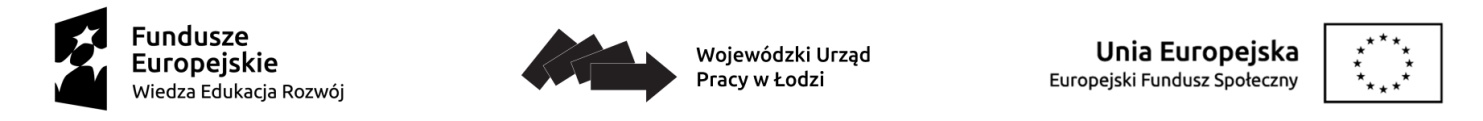 KARTA OCENY FORMALNO-MERYTORYCZNEJ WNIOSKU O DOFINANSOWANIE PROJEKTU KONKURSOWEGO W RAMACH PO WERINSTYTUCJA PRZYJMUJĄCA WNIOSEK: NR KONKURSU: DATA WPŁYWU WNIOSKU: NR WNIOSKU: SUMA KONTROLNA WNIOSKU: TYTUŁ PROJEKTU:NAZWA WNIOSKODAWCY: OCENIAJĄCY: .........................................							………………………………podpis oceniającego									dataCZĘŚĆ A. OGÓLNE KRYTERIUM FORMALNE DOTYCZĄCE TERMINU ZŁOŻENIA WNIOSKU (zaznaczyć właściwe znakiem „X”)CZĘŚĆ A. OGÓLNE KRYTERIUM FORMALNE DOTYCZĄCE TERMINU ZŁOŻENIA WNIOSKU (zaznaczyć właściwe znakiem „X”)CZĘŚĆ A. OGÓLNE KRYTERIUM FORMALNE DOTYCZĄCE TERMINU ZŁOŻENIA WNIOSKU (zaznaczyć właściwe znakiem „X”)CZĘŚĆ A. OGÓLNE KRYTERIUM FORMALNE DOTYCZĄCE TERMINU ZŁOŻENIA WNIOSKU (zaznaczyć właściwe znakiem „X”)CZĘŚĆ A. OGÓLNE KRYTERIUM FORMALNE DOTYCZĄCE TERMINU ZŁOŻENIA WNIOSKU (zaznaczyć właściwe znakiem „X”)CZĘŚĆ A. OGÓLNE KRYTERIUM FORMALNE DOTYCZĄCE TERMINU ZŁOŻENIA WNIOSKU (zaznaczyć właściwe znakiem „X”)Czy wniosek złożono w terminie  wskazanym regulaminie konkursu?Czy wniosek złożono w terminie  wskazanym regulaminie konkursu?Czy wniosek złożono w terminie  wskazanym regulaminie konkursu?Czy wniosek złożono w terminie  wskazanym regulaminie konkursu?Czy wniosek złożono w terminie  wskazanym regulaminie konkursu?Czy wniosek złożono w terminie  wskazanym regulaminie konkursu? Tak – wypełnić część b Tak – wypełnić część b Tak – wypełnić część b Tak – wypełnić część b Nie – odrzucić projekt Nie – odrzucić projektCZĘŚĆ B. POZOSTAŁE OGÓLNE KRYTERIA FORMALNE (każdorazowo zaznaczyć właściwe znakiem „X”)CZĘŚĆ B. POZOSTAŁE OGÓLNE KRYTERIA FORMALNE (każdorazowo zaznaczyć właściwe znakiem „X”)CZĘŚĆ B. POZOSTAŁE OGÓLNE KRYTERIA FORMALNE (każdorazowo zaznaczyć właściwe znakiem „X”)CZĘŚĆ B. POZOSTAŁE OGÓLNE KRYTERIA FORMALNE (każdorazowo zaznaczyć właściwe znakiem „X”)CZĘŚĆ B. POZOSTAŁE OGÓLNE KRYTERIA FORMALNE (każdorazowo zaznaczyć właściwe znakiem „X”)CZĘŚĆ B. POZOSTAŁE OGÓLNE KRYTERIA FORMALNE (każdorazowo zaznaczyć właściwe znakiem „X”)1.Czy wniosek wypełniono  w języku polskim?Czy wniosek wypełniono  w języku polskim?Czy wniosek wypełniono  w języku polskim?Czy wniosek wypełniono  w języku polskim?Czy wniosek wypełniono  w języku polskim?1. Tak Tak Tak Nie  Nie 2.Czy wniosek złożono w formie wskazanej w regulaminie konkursu?Czy wniosek złożono w formie wskazanej w regulaminie konkursu?Czy wniosek złożono w formie wskazanej w regulaminie konkursu?Czy wniosek złożono w formie wskazanej w regulaminie konkursu?Czy wniosek złożono w formie wskazanej w regulaminie konkursu?2. Tak Tak Tak Nie  Nie 3.Czy wydatki w projekcie o wartości nieprzekraczającej wyrażonej w PLN równowartości kwoty 100 000 EUR wkładu publicznego są rozliczane uproszczonymi metodami, o których mowa w Wytycznych w zakresie kwalifikowalności wydatków w zakresie Europejskiego Funduszu Rozwoju Regionalnego, Europejskiego Funduszu Społecznego oraz Funduszu Spójności na lata 2014-2020?Czy wydatki w projekcie o wartości nieprzekraczającej wyrażonej w PLN równowartości kwoty 100 000 EUR wkładu publicznego są rozliczane uproszczonymi metodami, o których mowa w Wytycznych w zakresie kwalifikowalności wydatków w zakresie Europejskiego Funduszu Rozwoju Regionalnego, Europejskiego Funduszu Społecznego oraz Funduszu Spójności na lata 2014-2020?Czy wydatki w projekcie o wartości nieprzekraczającej wyrażonej w PLN równowartości kwoty 100 000 EUR wkładu publicznego są rozliczane uproszczonymi metodami, o których mowa w Wytycznych w zakresie kwalifikowalności wydatków w zakresie Europejskiego Funduszu Rozwoju Regionalnego, Europejskiego Funduszu Społecznego oraz Funduszu Spójności na lata 2014-2020?Czy wydatki w projekcie o wartości nieprzekraczającej wyrażonej w PLN równowartości kwoty 100 000 EUR wkładu publicznego są rozliczane uproszczonymi metodami, o których mowa w Wytycznych w zakresie kwalifikowalności wydatków w zakresie Europejskiego Funduszu Rozwoju Regionalnego, Europejskiego Funduszu Społecznego oraz Funduszu Spójności na lata 2014-2020?Czy wydatki w projekcie o wartości nieprzekraczającej wyrażonej w PLN równowartości kwoty 100 000 EUR wkładu publicznego są rozliczane uproszczonymi metodami, o których mowa w Wytycznych w zakresie kwalifikowalności wydatków w zakresie Europejskiego Funduszu Rozwoju Regionalnego, Europejskiego Funduszu Społecznego oraz Funduszu Spójności na lata 2014-2020?3. Tak Tak Nie  Nie  Nie dotyczy4.Czy wnioskodawca oraz partnerzy (jeśli dotyczy) podlegają wykluczeniu z możliwości ubiegania się o dofinansowanie w tym wykluczeniu, o którym mowa w art. 207 ust. 4 ustawy z dnia 27 sierpnia 2009 r. o finansach publicznych? Czy wnioskodawca oraz partnerzy (jeśli dotyczy) podlegają wykluczeniu z możliwości ubiegania się o dofinansowanie w tym wykluczeniu, o którym mowa w art. 207 ust. 4 ustawy z dnia 27 sierpnia 2009 r. o finansach publicznych? Czy wnioskodawca oraz partnerzy (jeśli dotyczy) podlegają wykluczeniu z możliwości ubiegania się o dofinansowanie w tym wykluczeniu, o którym mowa w art. 207 ust. 4 ustawy z dnia 27 sierpnia 2009 r. o finansach publicznych? Czy wnioskodawca oraz partnerzy (jeśli dotyczy) podlegają wykluczeniu z możliwości ubiegania się o dofinansowanie w tym wykluczeniu, o którym mowa w art. 207 ust. 4 ustawy z dnia 27 sierpnia 2009 r. o finansach publicznych? Czy wnioskodawca oraz partnerzy (jeśli dotyczy) podlegają wykluczeniu z możliwości ubiegania się o dofinansowanie w tym wykluczeniu, o którym mowa w art. 207 ust. 4 ustawy z dnia 27 sierpnia 2009 r. o finansach publicznych? 4. Tak – odrzucić projekt Tak – odrzucić projekt Tak – odrzucić projekt Nie  Nie 5.Czy wnioskodawca zgodnie ze Szczegółowym Opisem Osi Priorytetowych PO WER jest podmiotem uprawnionym do ubiegania się o dofinansowanie w ramach właściwego Działania/Poddziałania PO WER? Czy wnioskodawca zgodnie ze Szczegółowym Opisem Osi Priorytetowych PO WER jest podmiotem uprawnionym do ubiegania się o dofinansowanie w ramach właściwego Działania/Poddziałania PO WER? Czy wnioskodawca zgodnie ze Szczegółowym Opisem Osi Priorytetowych PO WER jest podmiotem uprawnionym do ubiegania się o dofinansowanie w ramach właściwego Działania/Poddziałania PO WER? Czy wnioskodawca zgodnie ze Szczegółowym Opisem Osi Priorytetowych PO WER jest podmiotem uprawnionym do ubiegania się o dofinansowanie w ramach właściwego Działania/Poddziałania PO WER? Czy wnioskodawca zgodnie ze Szczegółowym Opisem Osi Priorytetowych PO WER jest podmiotem uprawnionym do ubiegania się o dofinansowanie w ramach właściwego Działania/Poddziałania PO WER? 5. Tak Tak Tak Nie  Nie 6.Czy w przypadku projektu partnerskiego spełnione zostały wymogi dotyczącewyboru partnerów spoza sektora finansów publicznych, o których mowa w art. 33 ust. 2-4 ustawy z dnia 11 lipca 2014 r. o zasadach realizacji programów w zakresie polityki spójności finansowanych w perspektywie 2014-2020 (o ile dotyczy); braku powiązań, o których mowa w art. 33 ust. 6 ustawy z dnia 11 lipca 2014 r. o zasadach realizacji programów w zakresie polityki spójności finansowanych w perspektywie 2014-2020 oraz w Szczegółowym Opisie Osi Priorytetowych PO WER, pomiędzy podmiotami tworzącymi partnerstwo oraz utworzenia albo zainicjowania partnerstwa w terminie zgodnym ze Szczegółowym Opisem Osi Priorytetowych PO WER tj. przed złożeniem wniosku o dofinansowanie albo przed rozpoczęciem realizacji projektu, o ile data ta jest wcześniejsza od daty złożenia wniosku o dofinansowanie? Czy w przypadku projektu partnerskiego spełnione zostały wymogi dotyczącewyboru partnerów spoza sektora finansów publicznych, o których mowa w art. 33 ust. 2-4 ustawy z dnia 11 lipca 2014 r. o zasadach realizacji programów w zakresie polityki spójności finansowanych w perspektywie 2014-2020 (o ile dotyczy); braku powiązań, o których mowa w art. 33 ust. 6 ustawy z dnia 11 lipca 2014 r. o zasadach realizacji programów w zakresie polityki spójności finansowanych w perspektywie 2014-2020 oraz w Szczegółowym Opisie Osi Priorytetowych PO WER, pomiędzy podmiotami tworzącymi partnerstwo oraz utworzenia albo zainicjowania partnerstwa w terminie zgodnym ze Szczegółowym Opisem Osi Priorytetowych PO WER tj. przed złożeniem wniosku o dofinansowanie albo przed rozpoczęciem realizacji projektu, o ile data ta jest wcześniejsza od daty złożenia wniosku o dofinansowanie? Czy w przypadku projektu partnerskiego spełnione zostały wymogi dotyczącewyboru partnerów spoza sektora finansów publicznych, o których mowa w art. 33 ust. 2-4 ustawy z dnia 11 lipca 2014 r. o zasadach realizacji programów w zakresie polityki spójności finansowanych w perspektywie 2014-2020 (o ile dotyczy); braku powiązań, o których mowa w art. 33 ust. 6 ustawy z dnia 11 lipca 2014 r. o zasadach realizacji programów w zakresie polityki spójności finansowanych w perspektywie 2014-2020 oraz w Szczegółowym Opisie Osi Priorytetowych PO WER, pomiędzy podmiotami tworzącymi partnerstwo oraz utworzenia albo zainicjowania partnerstwa w terminie zgodnym ze Szczegółowym Opisem Osi Priorytetowych PO WER tj. przed złożeniem wniosku o dofinansowanie albo przed rozpoczęciem realizacji projektu, o ile data ta jest wcześniejsza od daty złożenia wniosku o dofinansowanie? Czy w przypadku projektu partnerskiego spełnione zostały wymogi dotyczącewyboru partnerów spoza sektora finansów publicznych, o których mowa w art. 33 ust. 2-4 ustawy z dnia 11 lipca 2014 r. o zasadach realizacji programów w zakresie polityki spójności finansowanych w perspektywie 2014-2020 (o ile dotyczy); braku powiązań, o których mowa w art. 33 ust. 6 ustawy z dnia 11 lipca 2014 r. o zasadach realizacji programów w zakresie polityki spójności finansowanych w perspektywie 2014-2020 oraz w Szczegółowym Opisie Osi Priorytetowych PO WER, pomiędzy podmiotami tworzącymi partnerstwo oraz utworzenia albo zainicjowania partnerstwa w terminie zgodnym ze Szczegółowym Opisem Osi Priorytetowych PO WER tj. przed złożeniem wniosku o dofinansowanie albo przed rozpoczęciem realizacji projektu, o ile data ta jest wcześniejsza od daty złożenia wniosku o dofinansowanie? Czy w przypadku projektu partnerskiego spełnione zostały wymogi dotyczącewyboru partnerów spoza sektora finansów publicznych, o których mowa w art. 33 ust. 2-4 ustawy z dnia 11 lipca 2014 r. o zasadach realizacji programów w zakresie polityki spójności finansowanych w perspektywie 2014-2020 (o ile dotyczy); braku powiązań, o których mowa w art. 33 ust. 6 ustawy z dnia 11 lipca 2014 r. o zasadach realizacji programów w zakresie polityki spójności finansowanych w perspektywie 2014-2020 oraz w Szczegółowym Opisie Osi Priorytetowych PO WER, pomiędzy podmiotami tworzącymi partnerstwo oraz utworzenia albo zainicjowania partnerstwa w terminie zgodnym ze Szczegółowym Opisem Osi Priorytetowych PO WER tj. przed złożeniem wniosku o dofinansowanie albo przed rozpoczęciem realizacji projektu, o ile data ta jest wcześniejsza od daty złożenia wniosku o dofinansowanie? 6. Tak Tak Tak Nie  Nie 7.Czy wnioskodawca oraz partnerzy krajowi (o ile dotyczy), ponoszący wydatki w danym projekcie z EFS, posiadają łączny obrót za ostatni zatwierdzony rok obrotowy zgodnie z ustawą z dnia 29 września 1994 r. o rachunkowości (Dz. U. z 2013 r. poz. 330, z późn. zm.) (jeśli dotyczy) lub za ostatni zamknięty i zatwierdzony rok kalendarzowy równy lub wyższy od łącznych rocznych wydatków w ocenianym projekcie i innych projektach realizowanych w ramach EFS, których stroną umowy o dofinansowanie jest instytucja, w której dokonywana jest ocena formalno-merytoryczna wniosku w roku kalendarzowym, w którym wydatki są najwyższe?Czy wnioskodawca oraz partnerzy krajowi (o ile dotyczy), ponoszący wydatki w danym projekcie z EFS, posiadają łączny obrót za ostatni zatwierdzony rok obrotowy zgodnie z ustawą z dnia 29 września 1994 r. o rachunkowości (Dz. U. z 2013 r. poz. 330, z późn. zm.) (jeśli dotyczy) lub za ostatni zamknięty i zatwierdzony rok kalendarzowy równy lub wyższy od łącznych rocznych wydatków w ocenianym projekcie i innych projektach realizowanych w ramach EFS, których stroną umowy o dofinansowanie jest instytucja, w której dokonywana jest ocena formalno-merytoryczna wniosku w roku kalendarzowym, w którym wydatki są najwyższe?Czy wnioskodawca oraz partnerzy krajowi (o ile dotyczy), ponoszący wydatki w danym projekcie z EFS, posiadają łączny obrót za ostatni zatwierdzony rok obrotowy zgodnie z ustawą z dnia 29 września 1994 r. o rachunkowości (Dz. U. z 2013 r. poz. 330, z późn. zm.) (jeśli dotyczy) lub za ostatni zamknięty i zatwierdzony rok kalendarzowy równy lub wyższy od łącznych rocznych wydatków w ocenianym projekcie i innych projektach realizowanych w ramach EFS, których stroną umowy o dofinansowanie jest instytucja, w której dokonywana jest ocena formalno-merytoryczna wniosku w roku kalendarzowym, w którym wydatki są najwyższe?Czy wnioskodawca oraz partnerzy krajowi (o ile dotyczy), ponoszący wydatki w danym projekcie z EFS, posiadają łączny obrót za ostatni zatwierdzony rok obrotowy zgodnie z ustawą z dnia 29 września 1994 r. o rachunkowości (Dz. U. z 2013 r. poz. 330, z późn. zm.) (jeśli dotyczy) lub za ostatni zamknięty i zatwierdzony rok kalendarzowy równy lub wyższy od łącznych rocznych wydatków w ocenianym projekcie i innych projektach realizowanych w ramach EFS, których stroną umowy o dofinansowanie jest instytucja, w której dokonywana jest ocena formalno-merytoryczna wniosku w roku kalendarzowym, w którym wydatki są najwyższe?Czy wnioskodawca oraz partnerzy krajowi (o ile dotyczy), ponoszący wydatki w danym projekcie z EFS, posiadają łączny obrót za ostatni zatwierdzony rok obrotowy zgodnie z ustawą z dnia 29 września 1994 r. o rachunkowości (Dz. U. z 2013 r. poz. 330, z późn. zm.) (jeśli dotyczy) lub za ostatni zamknięty i zatwierdzony rok kalendarzowy równy lub wyższy od łącznych rocznych wydatków w ocenianym projekcie i innych projektach realizowanych w ramach EFS, których stroną umowy o dofinansowanie jest instytucja, w której dokonywana jest ocena formalno-merytoryczna wniosku w roku kalendarzowym, w którym wydatki są najwyższe?7. Tak Nie  Nie  Nie  Nie dotyczyCzy projekt spełnia wszystkie pozostałe kryteria formalne?  Czy projekt spełnia wszystkie pozostałe kryteria formalne?  Czy projekt spełnia wszystkie pozostałe kryteria formalne?  Czy projekt spełnia wszystkie pozostałe kryteria formalne?  Czy projekt spełnia wszystkie pozostałe kryteria formalne?  Czy projekt spełnia wszystkie pozostałe kryteria formalne?   Tak – wypełnić część C karty Tak – wypełnić część C karty Tak – wypełnić część C karty Tak – wypełnić część C karty Nie – uzasadnić i odrzucić projekt Nie – uzasadnić i odrzucić projektUZASADNIENIE OCENY SPEŁNIANIA KRYTERIÓW FORMALNYCH (WYPEŁNIĆ W PRZYPADKU ZAZNACZENIA ODPOWIEDZI „NIE” POWYŻEJ)UZASADNIENIE OCENY SPEŁNIANIA KRYTERIÓW FORMALNYCH (WYPEŁNIĆ W PRZYPADKU ZAZNACZENIA ODPOWIEDZI „NIE” POWYŻEJ)UZASADNIENIE OCENY SPEŁNIANIA KRYTERIÓW FORMALNYCH (WYPEŁNIĆ W PRZYPADKU ZAZNACZENIA ODPOWIEDZI „NIE” POWYŻEJ)UZASADNIENIE OCENY SPEŁNIANIA KRYTERIÓW FORMALNYCH (WYPEŁNIĆ W PRZYPADKU ZAZNACZENIA ODPOWIEDZI „NIE” POWYŻEJ)UZASADNIENIE OCENY SPEŁNIANIA KRYTERIÓW FORMALNYCH (WYPEŁNIĆ W PRZYPADKU ZAZNACZENIA ODPOWIEDZI „NIE” POWYŻEJ)UZASADNIENIE OCENY SPEŁNIANIA KRYTERIÓW FORMALNYCH (WYPEŁNIĆ W PRZYPADKU ZAZNACZENIA ODPOWIEDZI „NIE” POWYŻEJ)CZĘŚĆ C. KRYTERIA DOSTĘPU (zaznaczyć właściwe znakiem „X”)CZĘŚĆ C. KRYTERIA DOSTĘPU (zaznaczyć właściwe znakiem „X”)CZĘŚĆ C. KRYTERIA DOSTĘPU (zaznaczyć właściwe znakiem „X”)CZĘŚĆ C. KRYTERIA DOSTĘPU (zaznaczyć właściwe znakiem „X”)CZĘŚĆ C. KRYTERIA DOSTĘPU (zaznaczyć właściwe znakiem „X”)CZĘŚĆ C. KRYTERIA DOSTĘPU (zaznaczyć właściwe znakiem „X”)CZĘŚĆ C. KRYTERIA DOSTĘPU (zaznaczyć właściwe znakiem „X”)CZĘŚĆ C. KRYTERIA DOSTĘPU (zaznaczyć właściwe znakiem „X”)CZĘŚĆ C. KRYTERIA DOSTĘPU (zaznaczyć właściwe znakiem „X”)CZĘŚĆ C. KRYTERIA DOSTĘPU (zaznaczyć właściwe znakiem „X”)CZĘŚĆ C. KRYTERIA DOSTĘPU (zaznaczyć właściwe znakiem „X”)CZĘŚĆ C. KRYTERIA DOSTĘPU (zaznaczyć właściwe znakiem „X”)KRYTERIA DOSTĘPU OBOWIĄZUJĄCE W RAMACH KONKURSU : 
1. Czy projekt jest skierowany wyłącznie do osób zamieszkujących województwo łódzkie (osób fizycznych posiadających miejsce zamieszkania na obszarze województwa łódzkiego w rozumieniu przepisów Kodeksu Cywilnego)? Tak                                                                            Nie2. Czy uczestnikami projektu są wyłącznie osoby bierne zawodowo lub osoby bezrobotne niezarejestrowane w urzędzie pracy, w tym osoby z niepełnosprawnościami, wieku 15 – 29 lat, które nie uczestniczą w kształceniu i szkoleniu (tzw. młodzież NEET), zgodnie z definicją osoby z kategorii NEET przyjętą w PO WER 2014-2020, z wyłączeniem osób należących do grupy docelowej określonej dla trybu konkursowego w Poddziałaniu 1.3.1. PO WER? Tak                                                                            Nie3. Czy grupę docelową stanowi co najmniej 80% osób biernych zawodowo z ogółu uczestników projektu? Tak                                                                            Nie4. Czy projekt zakłada:a) minimalny poziom kryterium efektywności zatrudnieniowej w przypadku uczestników nie kwalifikujących się do żadnej z poniżej wymienionych grup docelowych – na poziomie co najmniej 43%b) minimalny poziom kryterium efektywności zatrudnieniowej na poziomie co najmniej 17%, w przypadku osób z niepełnosprawnościami ?c) minimalny poziom kryterium efektywności zatrudnieniowej na poziomie co najmniej 48%, w przypadku osób o niskich kwalifikacjach ?d) minimalny poziom kryterium efektywności zatrudnieniowej na poziomie co najmniej 35%, w przypadku osób długotrwale bezrobotnych? Tak                                                                            Nie5. Czy projekt realizowany jest zgodnie z zasadami określonymi w Wytycznych w zakresie realizacji przedsięwzięć z udziałem środków Europejskiego Funduszu Społecznego w obszarze rynku pracy na lata 2014-2020 ? Tak                                                                            Nie6. Czy wsparcie zakładane w projekcie ma charakter indywidualnej i kompleksowej aktywizacji zawodowo-edukacyjnej i opiera się na co najmniej trzech elementach pomocy wybranych spośród form wsparcia wskazanych w PO WER, w tym obligatoryjne identyfikacji potrzeb (poprzez opracowanie lub aktualizację Indywidualnego Planu Działania albo innego dokumentu pełniącego analogiczną funkcję) i pośrednictwa pracy lub poradnictwa zawodowego oraz zostało dostosowane do specyficznych potrzeb grupy docelowej. Trzecia i kolejne formy wsparcia zostaną dostosowane do potrzeb uczestnika projektu, zgodnie z opracowanym dla niego Indywidualnym Planem Działania ? Tak                                                                            Nie7. Czy udzielenie wsparcia w ramach projektu każdorazowo poprzedzone jest identyfikacją potrzeb uczestnika projektu poprzez opracowanie lub aktualizację Indywidualnego Planu Działania albo innego dokumentu pełniącego analogiczną funkcję? Tak                                                                            Nie8. Czy wsparcie dla osób młodych do 29 roku życia pozostających bez zatrudnienia jest udzielane w projekcie zgodnie ze standardami określonymi w Planie realizacji Gwarancji dla młodzieży w Polsce, tzn. w ciągu czterech miesięcy od dnia przystąpienia do projektu osobom młodym zostanie zapewniona wysokiej jakości oferta zatrudnienia, dalszego kształcenia, przyuczenia do zawodu lub stażu? Tak                                                                            Nie9. Czy w przypadku realizacji szkoleń zawodowych projekt zakłada, iż muszą one odpowiadać bieżącym potrzebom rynku pracy? Tak                                                                            Nie                                      Nie dotyczy10. Czy w przypadku, gdy projekt przewiduje szkolenia prowadzące do nabywania, podwyższania lub dostosowywania kompetencji i kwalifikacji, efektem szkoleń jest uzyskanie kwalifikacji lub nabycie kompetencji potwierdzonych odpowiednim dokumentem (np. certyfikatem), w rozumieniu Wytycznych w zakresie monitorowania postępu rzeczowego realizacji programów operacyjnych na lata 2014-2020, a uzyskanie kwalifikacji lub kompetencji jest każdorazowo weryfikowane poprzez przeprowadzenie odpowiedniego ich sprawdzenia (np. w formie egzaminu)? Tak                                                                          Nie                                     Nie dotyczy11. Czy projektodawca lub partner na dzień złożenia wniosku o dofinansowanie posiada co najmniej trzyletnie doświadczenie w prowadzeniu działalności w obszarze, którego dotyczy projekt, tj. promocji zatrudnienia, łagodzenia skutków bezrobocia i aktywizacji zawodowej? Tak                                                                         Nie12. Czy wartość projektu wynosi co najmniej 500 tys. PLN? Tak                                                                         Nie13. Czy średni koszt przypadający w projekcie na jednego uczestnika projektu nie przekracza 18,5 tys. PLN (do średniego kosztu przypadającego na jednego uczestnika projektu nie wlicza się kosztów racjonalnych usprawnień, w przypadku zaistnienia w trakcie realizacji projektu potrzeby ich zastosowania w celu umożliwienia udziału w projekcie osobom z niepełnosprawnościami)?  Tak                                                                         Nie14. Czy Projektodawca w okresie realizacji projektu prowadzi biuro projektu (lub posiada siedzibę, filię, delegaturę, oddział czy inną prawnie dozwoloną formę organizacyjną działalności podmiotu) na terenie województwa łódzkiego z możliwością udostępnienia pełnej dokumentacji wdrażanego projektu oraz zapewniające uczestnikom projektu możliwość osobistego kontaktu z kadrą projektu? Tak                                                                         Nie15. Czy w ramach konkursu podmiot występuje nie więcej niż jeden raz we wniosku o dofinansowanie jako wnioskodawca albo partner?  Tak                                                                         NieKRYTERIA DOSTĘPU OBOWIĄZUJĄCE W RAMACH KONKURSU : 
1. Czy projekt jest skierowany wyłącznie do osób zamieszkujących województwo łódzkie (osób fizycznych posiadających miejsce zamieszkania na obszarze województwa łódzkiego w rozumieniu przepisów Kodeksu Cywilnego)? Tak                                                                            Nie2. Czy uczestnikami projektu są wyłącznie osoby bierne zawodowo lub osoby bezrobotne niezarejestrowane w urzędzie pracy, w tym osoby z niepełnosprawnościami, wieku 15 – 29 lat, które nie uczestniczą w kształceniu i szkoleniu (tzw. młodzież NEET), zgodnie z definicją osoby z kategorii NEET przyjętą w PO WER 2014-2020, z wyłączeniem osób należących do grupy docelowej określonej dla trybu konkursowego w Poddziałaniu 1.3.1. PO WER? Tak                                                                            Nie3. Czy grupę docelową stanowi co najmniej 80% osób biernych zawodowo z ogółu uczestników projektu? Tak                                                                            Nie4. Czy projekt zakłada:a) minimalny poziom kryterium efektywności zatrudnieniowej w przypadku uczestników nie kwalifikujących się do żadnej z poniżej wymienionych grup docelowych – na poziomie co najmniej 43%b) minimalny poziom kryterium efektywności zatrudnieniowej na poziomie co najmniej 17%, w przypadku osób z niepełnosprawnościami ?c) minimalny poziom kryterium efektywności zatrudnieniowej na poziomie co najmniej 48%, w przypadku osób o niskich kwalifikacjach ?d) minimalny poziom kryterium efektywności zatrudnieniowej na poziomie co najmniej 35%, w przypadku osób długotrwale bezrobotnych? Tak                                                                            Nie5. Czy projekt realizowany jest zgodnie z zasadami określonymi w Wytycznych w zakresie realizacji przedsięwzięć z udziałem środków Europejskiego Funduszu Społecznego w obszarze rynku pracy na lata 2014-2020 ? Tak                                                                            Nie6. Czy wsparcie zakładane w projekcie ma charakter indywidualnej i kompleksowej aktywizacji zawodowo-edukacyjnej i opiera się na co najmniej trzech elementach pomocy wybranych spośród form wsparcia wskazanych w PO WER, w tym obligatoryjne identyfikacji potrzeb (poprzez opracowanie lub aktualizację Indywidualnego Planu Działania albo innego dokumentu pełniącego analogiczną funkcję) i pośrednictwa pracy lub poradnictwa zawodowego oraz zostało dostosowane do specyficznych potrzeb grupy docelowej. Trzecia i kolejne formy wsparcia zostaną dostosowane do potrzeb uczestnika projektu, zgodnie z opracowanym dla niego Indywidualnym Planem Działania ? Tak                                                                            Nie7. Czy udzielenie wsparcia w ramach projektu każdorazowo poprzedzone jest identyfikacją potrzeb uczestnika projektu poprzez opracowanie lub aktualizację Indywidualnego Planu Działania albo innego dokumentu pełniącego analogiczną funkcję? Tak                                                                            Nie8. Czy wsparcie dla osób młodych do 29 roku życia pozostających bez zatrudnienia jest udzielane w projekcie zgodnie ze standardami określonymi w Planie realizacji Gwarancji dla młodzieży w Polsce, tzn. w ciągu czterech miesięcy od dnia przystąpienia do projektu osobom młodym zostanie zapewniona wysokiej jakości oferta zatrudnienia, dalszego kształcenia, przyuczenia do zawodu lub stażu? Tak                                                                            Nie9. Czy w przypadku realizacji szkoleń zawodowych projekt zakłada, iż muszą one odpowiadać bieżącym potrzebom rynku pracy? Tak                                                                            Nie                                      Nie dotyczy10. Czy w przypadku, gdy projekt przewiduje szkolenia prowadzące do nabywania, podwyższania lub dostosowywania kompetencji i kwalifikacji, efektem szkoleń jest uzyskanie kwalifikacji lub nabycie kompetencji potwierdzonych odpowiednim dokumentem (np. certyfikatem), w rozumieniu Wytycznych w zakresie monitorowania postępu rzeczowego realizacji programów operacyjnych na lata 2014-2020, a uzyskanie kwalifikacji lub kompetencji jest każdorazowo weryfikowane poprzez przeprowadzenie odpowiedniego ich sprawdzenia (np. w formie egzaminu)? Tak                                                                          Nie                                     Nie dotyczy11. Czy projektodawca lub partner na dzień złożenia wniosku o dofinansowanie posiada co najmniej trzyletnie doświadczenie w prowadzeniu działalności w obszarze, którego dotyczy projekt, tj. promocji zatrudnienia, łagodzenia skutków bezrobocia i aktywizacji zawodowej? Tak                                                                         Nie12. Czy wartość projektu wynosi co najmniej 500 tys. PLN? Tak                                                                         Nie13. Czy średni koszt przypadający w projekcie na jednego uczestnika projektu nie przekracza 18,5 tys. PLN (do średniego kosztu przypadającego na jednego uczestnika projektu nie wlicza się kosztów racjonalnych usprawnień, w przypadku zaistnienia w trakcie realizacji projektu potrzeby ich zastosowania w celu umożliwienia udziału w projekcie osobom z niepełnosprawnościami)?  Tak                                                                         Nie14. Czy Projektodawca w okresie realizacji projektu prowadzi biuro projektu (lub posiada siedzibę, filię, delegaturę, oddział czy inną prawnie dozwoloną formę organizacyjną działalności podmiotu) na terenie województwa łódzkiego z możliwością udostępnienia pełnej dokumentacji wdrażanego projektu oraz zapewniające uczestnikom projektu możliwość osobistego kontaktu z kadrą projektu? Tak                                                                         Nie15. Czy w ramach konkursu podmiot występuje nie więcej niż jeden raz we wniosku o dofinansowanie jako wnioskodawca albo partner?  Tak                                                                         NieKRYTERIA DOSTĘPU OBOWIĄZUJĄCE W RAMACH KONKURSU : 
1. Czy projekt jest skierowany wyłącznie do osób zamieszkujących województwo łódzkie (osób fizycznych posiadających miejsce zamieszkania na obszarze województwa łódzkiego w rozumieniu przepisów Kodeksu Cywilnego)? Tak                                                                            Nie2. Czy uczestnikami projektu są wyłącznie osoby bierne zawodowo lub osoby bezrobotne niezarejestrowane w urzędzie pracy, w tym osoby z niepełnosprawnościami, wieku 15 – 29 lat, które nie uczestniczą w kształceniu i szkoleniu (tzw. młodzież NEET), zgodnie z definicją osoby z kategorii NEET przyjętą w PO WER 2014-2020, z wyłączeniem osób należących do grupy docelowej określonej dla trybu konkursowego w Poddziałaniu 1.3.1. PO WER? Tak                                                                            Nie3. Czy grupę docelową stanowi co najmniej 80% osób biernych zawodowo z ogółu uczestników projektu? Tak                                                                            Nie4. Czy projekt zakłada:a) minimalny poziom kryterium efektywności zatrudnieniowej w przypadku uczestników nie kwalifikujących się do żadnej z poniżej wymienionych grup docelowych – na poziomie co najmniej 43%b) minimalny poziom kryterium efektywności zatrudnieniowej na poziomie co najmniej 17%, w przypadku osób z niepełnosprawnościami ?c) minimalny poziom kryterium efektywności zatrudnieniowej na poziomie co najmniej 48%, w przypadku osób o niskich kwalifikacjach ?d) minimalny poziom kryterium efektywności zatrudnieniowej na poziomie co najmniej 35%, w przypadku osób długotrwale bezrobotnych? Tak                                                                            Nie5. Czy projekt realizowany jest zgodnie z zasadami określonymi w Wytycznych w zakresie realizacji przedsięwzięć z udziałem środków Europejskiego Funduszu Społecznego w obszarze rynku pracy na lata 2014-2020 ? Tak                                                                            Nie6. Czy wsparcie zakładane w projekcie ma charakter indywidualnej i kompleksowej aktywizacji zawodowo-edukacyjnej i opiera się na co najmniej trzech elementach pomocy wybranych spośród form wsparcia wskazanych w PO WER, w tym obligatoryjne identyfikacji potrzeb (poprzez opracowanie lub aktualizację Indywidualnego Planu Działania albo innego dokumentu pełniącego analogiczną funkcję) i pośrednictwa pracy lub poradnictwa zawodowego oraz zostało dostosowane do specyficznych potrzeb grupy docelowej. Trzecia i kolejne formy wsparcia zostaną dostosowane do potrzeb uczestnika projektu, zgodnie z opracowanym dla niego Indywidualnym Planem Działania ? Tak                                                                            Nie7. Czy udzielenie wsparcia w ramach projektu każdorazowo poprzedzone jest identyfikacją potrzeb uczestnika projektu poprzez opracowanie lub aktualizację Indywidualnego Planu Działania albo innego dokumentu pełniącego analogiczną funkcję? Tak                                                                            Nie8. Czy wsparcie dla osób młodych do 29 roku życia pozostających bez zatrudnienia jest udzielane w projekcie zgodnie ze standardami określonymi w Planie realizacji Gwarancji dla młodzieży w Polsce, tzn. w ciągu czterech miesięcy od dnia przystąpienia do projektu osobom młodym zostanie zapewniona wysokiej jakości oferta zatrudnienia, dalszego kształcenia, przyuczenia do zawodu lub stażu? Tak                                                                            Nie9. Czy w przypadku realizacji szkoleń zawodowych projekt zakłada, iż muszą one odpowiadać bieżącym potrzebom rynku pracy? Tak                                                                            Nie                                      Nie dotyczy10. Czy w przypadku, gdy projekt przewiduje szkolenia prowadzące do nabywania, podwyższania lub dostosowywania kompetencji i kwalifikacji, efektem szkoleń jest uzyskanie kwalifikacji lub nabycie kompetencji potwierdzonych odpowiednim dokumentem (np. certyfikatem), w rozumieniu Wytycznych w zakresie monitorowania postępu rzeczowego realizacji programów operacyjnych na lata 2014-2020, a uzyskanie kwalifikacji lub kompetencji jest każdorazowo weryfikowane poprzez przeprowadzenie odpowiedniego ich sprawdzenia (np. w formie egzaminu)? Tak                                                                          Nie                                     Nie dotyczy11. Czy projektodawca lub partner na dzień złożenia wniosku o dofinansowanie posiada co najmniej trzyletnie doświadczenie w prowadzeniu działalności w obszarze, którego dotyczy projekt, tj. promocji zatrudnienia, łagodzenia skutków bezrobocia i aktywizacji zawodowej? Tak                                                                         Nie12. Czy wartość projektu wynosi co najmniej 500 tys. PLN? Tak                                                                         Nie13. Czy średni koszt przypadający w projekcie na jednego uczestnika projektu nie przekracza 18,5 tys. PLN (do średniego kosztu przypadającego na jednego uczestnika projektu nie wlicza się kosztów racjonalnych usprawnień, w przypadku zaistnienia w trakcie realizacji projektu potrzeby ich zastosowania w celu umożliwienia udziału w projekcie osobom z niepełnosprawnościami)?  Tak                                                                         Nie14. Czy Projektodawca w okresie realizacji projektu prowadzi biuro projektu (lub posiada siedzibę, filię, delegaturę, oddział czy inną prawnie dozwoloną formę organizacyjną działalności podmiotu) na terenie województwa łódzkiego z możliwością udostępnienia pełnej dokumentacji wdrażanego projektu oraz zapewniające uczestnikom projektu możliwość osobistego kontaktu z kadrą projektu? Tak                                                                         Nie15. Czy w ramach konkursu podmiot występuje nie więcej niż jeden raz we wniosku o dofinansowanie jako wnioskodawca albo partner?  Tak                                                                         NieKRYTERIA DOSTĘPU OBOWIĄZUJĄCE W RAMACH KONKURSU : 
1. Czy projekt jest skierowany wyłącznie do osób zamieszkujących województwo łódzkie (osób fizycznych posiadających miejsce zamieszkania na obszarze województwa łódzkiego w rozumieniu przepisów Kodeksu Cywilnego)? Tak                                                                            Nie2. Czy uczestnikami projektu są wyłącznie osoby bierne zawodowo lub osoby bezrobotne niezarejestrowane w urzędzie pracy, w tym osoby z niepełnosprawnościami, wieku 15 – 29 lat, które nie uczestniczą w kształceniu i szkoleniu (tzw. młodzież NEET), zgodnie z definicją osoby z kategorii NEET przyjętą w PO WER 2014-2020, z wyłączeniem osób należących do grupy docelowej określonej dla trybu konkursowego w Poddziałaniu 1.3.1. PO WER? Tak                                                                            Nie3. Czy grupę docelową stanowi co najmniej 80% osób biernych zawodowo z ogółu uczestników projektu? Tak                                                                            Nie4. Czy projekt zakłada:a) minimalny poziom kryterium efektywności zatrudnieniowej w przypadku uczestników nie kwalifikujących się do żadnej z poniżej wymienionych grup docelowych – na poziomie co najmniej 43%b) minimalny poziom kryterium efektywności zatrudnieniowej na poziomie co najmniej 17%, w przypadku osób z niepełnosprawnościami ?c) minimalny poziom kryterium efektywności zatrudnieniowej na poziomie co najmniej 48%, w przypadku osób o niskich kwalifikacjach ?d) minimalny poziom kryterium efektywności zatrudnieniowej na poziomie co najmniej 35%, w przypadku osób długotrwale bezrobotnych? Tak                                                                            Nie5. Czy projekt realizowany jest zgodnie z zasadami określonymi w Wytycznych w zakresie realizacji przedsięwzięć z udziałem środków Europejskiego Funduszu Społecznego w obszarze rynku pracy na lata 2014-2020 ? Tak                                                                            Nie6. Czy wsparcie zakładane w projekcie ma charakter indywidualnej i kompleksowej aktywizacji zawodowo-edukacyjnej i opiera się na co najmniej trzech elementach pomocy wybranych spośród form wsparcia wskazanych w PO WER, w tym obligatoryjne identyfikacji potrzeb (poprzez opracowanie lub aktualizację Indywidualnego Planu Działania albo innego dokumentu pełniącego analogiczną funkcję) i pośrednictwa pracy lub poradnictwa zawodowego oraz zostało dostosowane do specyficznych potrzeb grupy docelowej. Trzecia i kolejne formy wsparcia zostaną dostosowane do potrzeb uczestnika projektu, zgodnie z opracowanym dla niego Indywidualnym Planem Działania ? Tak                                                                            Nie7. Czy udzielenie wsparcia w ramach projektu każdorazowo poprzedzone jest identyfikacją potrzeb uczestnika projektu poprzez opracowanie lub aktualizację Indywidualnego Planu Działania albo innego dokumentu pełniącego analogiczną funkcję? Tak                                                                            Nie8. Czy wsparcie dla osób młodych do 29 roku życia pozostających bez zatrudnienia jest udzielane w projekcie zgodnie ze standardami określonymi w Planie realizacji Gwarancji dla młodzieży w Polsce, tzn. w ciągu czterech miesięcy od dnia przystąpienia do projektu osobom młodym zostanie zapewniona wysokiej jakości oferta zatrudnienia, dalszego kształcenia, przyuczenia do zawodu lub stażu? Tak                                                                            Nie9. Czy w przypadku realizacji szkoleń zawodowych projekt zakłada, iż muszą one odpowiadać bieżącym potrzebom rynku pracy? Tak                                                                            Nie                                      Nie dotyczy10. Czy w przypadku, gdy projekt przewiduje szkolenia prowadzące do nabywania, podwyższania lub dostosowywania kompetencji i kwalifikacji, efektem szkoleń jest uzyskanie kwalifikacji lub nabycie kompetencji potwierdzonych odpowiednim dokumentem (np. certyfikatem), w rozumieniu Wytycznych w zakresie monitorowania postępu rzeczowego realizacji programów operacyjnych na lata 2014-2020, a uzyskanie kwalifikacji lub kompetencji jest każdorazowo weryfikowane poprzez przeprowadzenie odpowiedniego ich sprawdzenia (np. w formie egzaminu)? Tak                                                                          Nie                                     Nie dotyczy11. Czy projektodawca lub partner na dzień złożenia wniosku o dofinansowanie posiada co najmniej trzyletnie doświadczenie w prowadzeniu działalności w obszarze, którego dotyczy projekt, tj. promocji zatrudnienia, łagodzenia skutków bezrobocia i aktywizacji zawodowej? Tak                                                                         Nie12. Czy wartość projektu wynosi co najmniej 500 tys. PLN? Tak                                                                         Nie13. Czy średni koszt przypadający w projekcie na jednego uczestnika projektu nie przekracza 18,5 tys. PLN (do średniego kosztu przypadającego na jednego uczestnika projektu nie wlicza się kosztów racjonalnych usprawnień, w przypadku zaistnienia w trakcie realizacji projektu potrzeby ich zastosowania w celu umożliwienia udziału w projekcie osobom z niepełnosprawnościami)?  Tak                                                                         Nie14. Czy Projektodawca w okresie realizacji projektu prowadzi biuro projektu (lub posiada siedzibę, filię, delegaturę, oddział czy inną prawnie dozwoloną formę organizacyjną działalności podmiotu) na terenie województwa łódzkiego z możliwością udostępnienia pełnej dokumentacji wdrażanego projektu oraz zapewniające uczestnikom projektu możliwość osobistego kontaktu z kadrą projektu? Tak                                                                         Nie15. Czy w ramach konkursu podmiot występuje nie więcej niż jeden raz we wniosku o dofinansowanie jako wnioskodawca albo partner?  Tak                                                                         NieKRYTERIA DOSTĘPU OBOWIĄZUJĄCE W RAMACH KONKURSU : 
1. Czy projekt jest skierowany wyłącznie do osób zamieszkujących województwo łódzkie (osób fizycznych posiadających miejsce zamieszkania na obszarze województwa łódzkiego w rozumieniu przepisów Kodeksu Cywilnego)? Tak                                                                            Nie2. Czy uczestnikami projektu są wyłącznie osoby bierne zawodowo lub osoby bezrobotne niezarejestrowane w urzędzie pracy, w tym osoby z niepełnosprawnościami, wieku 15 – 29 lat, które nie uczestniczą w kształceniu i szkoleniu (tzw. młodzież NEET), zgodnie z definicją osoby z kategorii NEET przyjętą w PO WER 2014-2020, z wyłączeniem osób należących do grupy docelowej określonej dla trybu konkursowego w Poddziałaniu 1.3.1. PO WER? Tak                                                                            Nie3. Czy grupę docelową stanowi co najmniej 80% osób biernych zawodowo z ogółu uczestników projektu? Tak                                                                            Nie4. Czy projekt zakłada:a) minimalny poziom kryterium efektywności zatrudnieniowej w przypadku uczestników nie kwalifikujących się do żadnej z poniżej wymienionych grup docelowych – na poziomie co najmniej 43%b) minimalny poziom kryterium efektywności zatrudnieniowej na poziomie co najmniej 17%, w przypadku osób z niepełnosprawnościami ?c) minimalny poziom kryterium efektywności zatrudnieniowej na poziomie co najmniej 48%, w przypadku osób o niskich kwalifikacjach ?d) minimalny poziom kryterium efektywności zatrudnieniowej na poziomie co najmniej 35%, w przypadku osób długotrwale bezrobotnych? Tak                                                                            Nie5. Czy projekt realizowany jest zgodnie z zasadami określonymi w Wytycznych w zakresie realizacji przedsięwzięć z udziałem środków Europejskiego Funduszu Społecznego w obszarze rynku pracy na lata 2014-2020 ? Tak                                                                            Nie6. Czy wsparcie zakładane w projekcie ma charakter indywidualnej i kompleksowej aktywizacji zawodowo-edukacyjnej i opiera się na co najmniej trzech elementach pomocy wybranych spośród form wsparcia wskazanych w PO WER, w tym obligatoryjne identyfikacji potrzeb (poprzez opracowanie lub aktualizację Indywidualnego Planu Działania albo innego dokumentu pełniącego analogiczną funkcję) i pośrednictwa pracy lub poradnictwa zawodowego oraz zostało dostosowane do specyficznych potrzeb grupy docelowej. Trzecia i kolejne formy wsparcia zostaną dostosowane do potrzeb uczestnika projektu, zgodnie z opracowanym dla niego Indywidualnym Planem Działania ? Tak                                                                            Nie7. Czy udzielenie wsparcia w ramach projektu każdorazowo poprzedzone jest identyfikacją potrzeb uczestnika projektu poprzez opracowanie lub aktualizację Indywidualnego Planu Działania albo innego dokumentu pełniącego analogiczną funkcję? Tak                                                                            Nie8. Czy wsparcie dla osób młodych do 29 roku życia pozostających bez zatrudnienia jest udzielane w projekcie zgodnie ze standardami określonymi w Planie realizacji Gwarancji dla młodzieży w Polsce, tzn. w ciągu czterech miesięcy od dnia przystąpienia do projektu osobom młodym zostanie zapewniona wysokiej jakości oferta zatrudnienia, dalszego kształcenia, przyuczenia do zawodu lub stażu? Tak                                                                            Nie9. Czy w przypadku realizacji szkoleń zawodowych projekt zakłada, iż muszą one odpowiadać bieżącym potrzebom rynku pracy? Tak                                                                            Nie                                      Nie dotyczy10. Czy w przypadku, gdy projekt przewiduje szkolenia prowadzące do nabywania, podwyższania lub dostosowywania kompetencji i kwalifikacji, efektem szkoleń jest uzyskanie kwalifikacji lub nabycie kompetencji potwierdzonych odpowiednim dokumentem (np. certyfikatem), w rozumieniu Wytycznych w zakresie monitorowania postępu rzeczowego realizacji programów operacyjnych na lata 2014-2020, a uzyskanie kwalifikacji lub kompetencji jest każdorazowo weryfikowane poprzez przeprowadzenie odpowiedniego ich sprawdzenia (np. w formie egzaminu)? Tak                                                                          Nie                                     Nie dotyczy11. Czy projektodawca lub partner na dzień złożenia wniosku o dofinansowanie posiada co najmniej trzyletnie doświadczenie w prowadzeniu działalności w obszarze, którego dotyczy projekt, tj. promocji zatrudnienia, łagodzenia skutków bezrobocia i aktywizacji zawodowej? Tak                                                                         Nie12. Czy wartość projektu wynosi co najmniej 500 tys. PLN? Tak                                                                         Nie13. Czy średni koszt przypadający w projekcie na jednego uczestnika projektu nie przekracza 18,5 tys. PLN (do średniego kosztu przypadającego na jednego uczestnika projektu nie wlicza się kosztów racjonalnych usprawnień, w przypadku zaistnienia w trakcie realizacji projektu potrzeby ich zastosowania w celu umożliwienia udziału w projekcie osobom z niepełnosprawnościami)?  Tak                                                                         Nie14. Czy Projektodawca w okresie realizacji projektu prowadzi biuro projektu (lub posiada siedzibę, filię, delegaturę, oddział czy inną prawnie dozwoloną formę organizacyjną działalności podmiotu) na terenie województwa łódzkiego z możliwością udostępnienia pełnej dokumentacji wdrażanego projektu oraz zapewniające uczestnikom projektu możliwość osobistego kontaktu z kadrą projektu? Tak                                                                         Nie15. Czy w ramach konkursu podmiot występuje nie więcej niż jeden raz we wniosku o dofinansowanie jako wnioskodawca albo partner?  Tak                                                                         NieKRYTERIA DOSTĘPU OBOWIĄZUJĄCE W RAMACH KONKURSU : 
1. Czy projekt jest skierowany wyłącznie do osób zamieszkujących województwo łódzkie (osób fizycznych posiadających miejsce zamieszkania na obszarze województwa łódzkiego w rozumieniu przepisów Kodeksu Cywilnego)? Tak                                                                            Nie2. Czy uczestnikami projektu są wyłącznie osoby bierne zawodowo lub osoby bezrobotne niezarejestrowane w urzędzie pracy, w tym osoby z niepełnosprawnościami, wieku 15 – 29 lat, które nie uczestniczą w kształceniu i szkoleniu (tzw. młodzież NEET), zgodnie z definicją osoby z kategorii NEET przyjętą w PO WER 2014-2020, z wyłączeniem osób należących do grupy docelowej określonej dla trybu konkursowego w Poddziałaniu 1.3.1. PO WER? Tak                                                                            Nie3. Czy grupę docelową stanowi co najmniej 80% osób biernych zawodowo z ogółu uczestników projektu? Tak                                                                            Nie4. Czy projekt zakłada:a) minimalny poziom kryterium efektywności zatrudnieniowej w przypadku uczestników nie kwalifikujących się do żadnej z poniżej wymienionych grup docelowych – na poziomie co najmniej 43%b) minimalny poziom kryterium efektywności zatrudnieniowej na poziomie co najmniej 17%, w przypadku osób z niepełnosprawnościami ?c) minimalny poziom kryterium efektywności zatrudnieniowej na poziomie co najmniej 48%, w przypadku osób o niskich kwalifikacjach ?d) minimalny poziom kryterium efektywności zatrudnieniowej na poziomie co najmniej 35%, w przypadku osób długotrwale bezrobotnych? Tak                                                                            Nie5. Czy projekt realizowany jest zgodnie z zasadami określonymi w Wytycznych w zakresie realizacji przedsięwzięć z udziałem środków Europejskiego Funduszu Społecznego w obszarze rynku pracy na lata 2014-2020 ? Tak                                                                            Nie6. Czy wsparcie zakładane w projekcie ma charakter indywidualnej i kompleksowej aktywizacji zawodowo-edukacyjnej i opiera się na co najmniej trzech elementach pomocy wybranych spośród form wsparcia wskazanych w PO WER, w tym obligatoryjne identyfikacji potrzeb (poprzez opracowanie lub aktualizację Indywidualnego Planu Działania albo innego dokumentu pełniącego analogiczną funkcję) i pośrednictwa pracy lub poradnictwa zawodowego oraz zostało dostosowane do specyficznych potrzeb grupy docelowej. Trzecia i kolejne formy wsparcia zostaną dostosowane do potrzeb uczestnika projektu, zgodnie z opracowanym dla niego Indywidualnym Planem Działania ? Tak                                                                            Nie7. Czy udzielenie wsparcia w ramach projektu każdorazowo poprzedzone jest identyfikacją potrzeb uczestnika projektu poprzez opracowanie lub aktualizację Indywidualnego Planu Działania albo innego dokumentu pełniącego analogiczną funkcję? Tak                                                                            Nie8. Czy wsparcie dla osób młodych do 29 roku życia pozostających bez zatrudnienia jest udzielane w projekcie zgodnie ze standardami określonymi w Planie realizacji Gwarancji dla młodzieży w Polsce, tzn. w ciągu czterech miesięcy od dnia przystąpienia do projektu osobom młodym zostanie zapewniona wysokiej jakości oferta zatrudnienia, dalszego kształcenia, przyuczenia do zawodu lub stażu? Tak                                                                            Nie9. Czy w przypadku realizacji szkoleń zawodowych projekt zakłada, iż muszą one odpowiadać bieżącym potrzebom rynku pracy? Tak                                                                            Nie                                      Nie dotyczy10. Czy w przypadku, gdy projekt przewiduje szkolenia prowadzące do nabywania, podwyższania lub dostosowywania kompetencji i kwalifikacji, efektem szkoleń jest uzyskanie kwalifikacji lub nabycie kompetencji potwierdzonych odpowiednim dokumentem (np. certyfikatem), w rozumieniu Wytycznych w zakresie monitorowania postępu rzeczowego realizacji programów operacyjnych na lata 2014-2020, a uzyskanie kwalifikacji lub kompetencji jest każdorazowo weryfikowane poprzez przeprowadzenie odpowiedniego ich sprawdzenia (np. w formie egzaminu)? Tak                                                                          Nie                                     Nie dotyczy11. Czy projektodawca lub partner na dzień złożenia wniosku o dofinansowanie posiada co najmniej trzyletnie doświadczenie w prowadzeniu działalności w obszarze, którego dotyczy projekt, tj. promocji zatrudnienia, łagodzenia skutków bezrobocia i aktywizacji zawodowej? Tak                                                                         Nie12. Czy wartość projektu wynosi co najmniej 500 tys. PLN? Tak                                                                         Nie13. Czy średni koszt przypadający w projekcie na jednego uczestnika projektu nie przekracza 18,5 tys. PLN (do średniego kosztu przypadającego na jednego uczestnika projektu nie wlicza się kosztów racjonalnych usprawnień, w przypadku zaistnienia w trakcie realizacji projektu potrzeby ich zastosowania w celu umożliwienia udziału w projekcie osobom z niepełnosprawnościami)?  Tak                                                                         Nie14. Czy Projektodawca w okresie realizacji projektu prowadzi biuro projektu (lub posiada siedzibę, filię, delegaturę, oddział czy inną prawnie dozwoloną formę organizacyjną działalności podmiotu) na terenie województwa łódzkiego z możliwością udostępnienia pełnej dokumentacji wdrażanego projektu oraz zapewniające uczestnikom projektu możliwość osobistego kontaktu z kadrą projektu? Tak                                                                         Nie15. Czy w ramach konkursu podmiot występuje nie więcej niż jeden raz we wniosku o dofinansowanie jako wnioskodawca albo partner?  Tak                                                                         NieKRYTERIA DOSTĘPU OBOWIĄZUJĄCE W RAMACH KONKURSU : 
1. Czy projekt jest skierowany wyłącznie do osób zamieszkujących województwo łódzkie (osób fizycznych posiadających miejsce zamieszkania na obszarze województwa łódzkiego w rozumieniu przepisów Kodeksu Cywilnego)? Tak                                                                            Nie2. Czy uczestnikami projektu są wyłącznie osoby bierne zawodowo lub osoby bezrobotne niezarejestrowane w urzędzie pracy, w tym osoby z niepełnosprawnościami, wieku 15 – 29 lat, które nie uczestniczą w kształceniu i szkoleniu (tzw. młodzież NEET), zgodnie z definicją osoby z kategorii NEET przyjętą w PO WER 2014-2020, z wyłączeniem osób należących do grupy docelowej określonej dla trybu konkursowego w Poddziałaniu 1.3.1. PO WER? Tak                                                                            Nie3. Czy grupę docelową stanowi co najmniej 80% osób biernych zawodowo z ogółu uczestników projektu? Tak                                                                            Nie4. Czy projekt zakłada:a) minimalny poziom kryterium efektywności zatrudnieniowej w przypadku uczestników nie kwalifikujących się do żadnej z poniżej wymienionych grup docelowych – na poziomie co najmniej 43%b) minimalny poziom kryterium efektywności zatrudnieniowej na poziomie co najmniej 17%, w przypadku osób z niepełnosprawnościami ?c) minimalny poziom kryterium efektywności zatrudnieniowej na poziomie co najmniej 48%, w przypadku osób o niskich kwalifikacjach ?d) minimalny poziom kryterium efektywności zatrudnieniowej na poziomie co najmniej 35%, w przypadku osób długotrwale bezrobotnych? Tak                                                                            Nie5. Czy projekt realizowany jest zgodnie z zasadami określonymi w Wytycznych w zakresie realizacji przedsięwzięć z udziałem środków Europejskiego Funduszu Społecznego w obszarze rynku pracy na lata 2014-2020 ? Tak                                                                            Nie6. Czy wsparcie zakładane w projekcie ma charakter indywidualnej i kompleksowej aktywizacji zawodowo-edukacyjnej i opiera się na co najmniej trzech elementach pomocy wybranych spośród form wsparcia wskazanych w PO WER, w tym obligatoryjne identyfikacji potrzeb (poprzez opracowanie lub aktualizację Indywidualnego Planu Działania albo innego dokumentu pełniącego analogiczną funkcję) i pośrednictwa pracy lub poradnictwa zawodowego oraz zostało dostosowane do specyficznych potrzeb grupy docelowej. Trzecia i kolejne formy wsparcia zostaną dostosowane do potrzeb uczestnika projektu, zgodnie z opracowanym dla niego Indywidualnym Planem Działania ? Tak                                                                            Nie7. Czy udzielenie wsparcia w ramach projektu każdorazowo poprzedzone jest identyfikacją potrzeb uczestnika projektu poprzez opracowanie lub aktualizację Indywidualnego Planu Działania albo innego dokumentu pełniącego analogiczną funkcję? Tak                                                                            Nie8. Czy wsparcie dla osób młodych do 29 roku życia pozostających bez zatrudnienia jest udzielane w projekcie zgodnie ze standardami określonymi w Planie realizacji Gwarancji dla młodzieży w Polsce, tzn. w ciągu czterech miesięcy od dnia przystąpienia do projektu osobom młodym zostanie zapewniona wysokiej jakości oferta zatrudnienia, dalszego kształcenia, przyuczenia do zawodu lub stażu? Tak                                                                            Nie9. Czy w przypadku realizacji szkoleń zawodowych projekt zakłada, iż muszą one odpowiadać bieżącym potrzebom rynku pracy? Tak                                                                            Nie                                      Nie dotyczy10. Czy w przypadku, gdy projekt przewiduje szkolenia prowadzące do nabywania, podwyższania lub dostosowywania kompetencji i kwalifikacji, efektem szkoleń jest uzyskanie kwalifikacji lub nabycie kompetencji potwierdzonych odpowiednim dokumentem (np. certyfikatem), w rozumieniu Wytycznych w zakresie monitorowania postępu rzeczowego realizacji programów operacyjnych na lata 2014-2020, a uzyskanie kwalifikacji lub kompetencji jest każdorazowo weryfikowane poprzez przeprowadzenie odpowiedniego ich sprawdzenia (np. w formie egzaminu)? Tak                                                                          Nie                                     Nie dotyczy11. Czy projektodawca lub partner na dzień złożenia wniosku o dofinansowanie posiada co najmniej trzyletnie doświadczenie w prowadzeniu działalności w obszarze, którego dotyczy projekt, tj. promocji zatrudnienia, łagodzenia skutków bezrobocia i aktywizacji zawodowej? Tak                                                                         Nie12. Czy wartość projektu wynosi co najmniej 500 tys. PLN? Tak                                                                         Nie13. Czy średni koszt przypadający w projekcie na jednego uczestnika projektu nie przekracza 18,5 tys. PLN (do średniego kosztu przypadającego na jednego uczestnika projektu nie wlicza się kosztów racjonalnych usprawnień, w przypadku zaistnienia w trakcie realizacji projektu potrzeby ich zastosowania w celu umożliwienia udziału w projekcie osobom z niepełnosprawnościami)?  Tak                                                                         Nie14. Czy Projektodawca w okresie realizacji projektu prowadzi biuro projektu (lub posiada siedzibę, filię, delegaturę, oddział czy inną prawnie dozwoloną formę organizacyjną działalności podmiotu) na terenie województwa łódzkiego z możliwością udostępnienia pełnej dokumentacji wdrażanego projektu oraz zapewniające uczestnikom projektu możliwość osobistego kontaktu z kadrą projektu? Tak                                                                         Nie15. Czy w ramach konkursu podmiot występuje nie więcej niż jeden raz we wniosku o dofinansowanie jako wnioskodawca albo partner?  Tak                                                                         NieKRYTERIA DOSTĘPU OBOWIĄZUJĄCE W RAMACH KONKURSU : 
1. Czy projekt jest skierowany wyłącznie do osób zamieszkujących województwo łódzkie (osób fizycznych posiadających miejsce zamieszkania na obszarze województwa łódzkiego w rozumieniu przepisów Kodeksu Cywilnego)? Tak                                                                            Nie2. Czy uczestnikami projektu są wyłącznie osoby bierne zawodowo lub osoby bezrobotne niezarejestrowane w urzędzie pracy, w tym osoby z niepełnosprawnościami, wieku 15 – 29 lat, które nie uczestniczą w kształceniu i szkoleniu (tzw. młodzież NEET), zgodnie z definicją osoby z kategorii NEET przyjętą w PO WER 2014-2020, z wyłączeniem osób należących do grupy docelowej określonej dla trybu konkursowego w Poddziałaniu 1.3.1. PO WER? Tak                                                                            Nie3. Czy grupę docelową stanowi co najmniej 80% osób biernych zawodowo z ogółu uczestników projektu? Tak                                                                            Nie4. Czy projekt zakłada:a) minimalny poziom kryterium efektywności zatrudnieniowej w przypadku uczestników nie kwalifikujących się do żadnej z poniżej wymienionych grup docelowych – na poziomie co najmniej 43%b) minimalny poziom kryterium efektywności zatrudnieniowej na poziomie co najmniej 17%, w przypadku osób z niepełnosprawnościami ?c) minimalny poziom kryterium efektywności zatrudnieniowej na poziomie co najmniej 48%, w przypadku osób o niskich kwalifikacjach ?d) minimalny poziom kryterium efektywności zatrudnieniowej na poziomie co najmniej 35%, w przypadku osób długotrwale bezrobotnych? Tak                                                                            Nie5. Czy projekt realizowany jest zgodnie z zasadami określonymi w Wytycznych w zakresie realizacji przedsięwzięć z udziałem środków Europejskiego Funduszu Społecznego w obszarze rynku pracy na lata 2014-2020 ? Tak                                                                            Nie6. Czy wsparcie zakładane w projekcie ma charakter indywidualnej i kompleksowej aktywizacji zawodowo-edukacyjnej i opiera się na co najmniej trzech elementach pomocy wybranych spośród form wsparcia wskazanych w PO WER, w tym obligatoryjne identyfikacji potrzeb (poprzez opracowanie lub aktualizację Indywidualnego Planu Działania albo innego dokumentu pełniącego analogiczną funkcję) i pośrednictwa pracy lub poradnictwa zawodowego oraz zostało dostosowane do specyficznych potrzeb grupy docelowej. Trzecia i kolejne formy wsparcia zostaną dostosowane do potrzeb uczestnika projektu, zgodnie z opracowanym dla niego Indywidualnym Planem Działania ? Tak                                                                            Nie7. Czy udzielenie wsparcia w ramach projektu każdorazowo poprzedzone jest identyfikacją potrzeb uczestnika projektu poprzez opracowanie lub aktualizację Indywidualnego Planu Działania albo innego dokumentu pełniącego analogiczną funkcję? Tak                                                                            Nie8. Czy wsparcie dla osób młodych do 29 roku życia pozostających bez zatrudnienia jest udzielane w projekcie zgodnie ze standardami określonymi w Planie realizacji Gwarancji dla młodzieży w Polsce, tzn. w ciągu czterech miesięcy od dnia przystąpienia do projektu osobom młodym zostanie zapewniona wysokiej jakości oferta zatrudnienia, dalszego kształcenia, przyuczenia do zawodu lub stażu? Tak                                                                            Nie9. Czy w przypadku realizacji szkoleń zawodowych projekt zakłada, iż muszą one odpowiadać bieżącym potrzebom rynku pracy? Tak                                                                            Nie                                      Nie dotyczy10. Czy w przypadku, gdy projekt przewiduje szkolenia prowadzące do nabywania, podwyższania lub dostosowywania kompetencji i kwalifikacji, efektem szkoleń jest uzyskanie kwalifikacji lub nabycie kompetencji potwierdzonych odpowiednim dokumentem (np. certyfikatem), w rozumieniu Wytycznych w zakresie monitorowania postępu rzeczowego realizacji programów operacyjnych na lata 2014-2020, a uzyskanie kwalifikacji lub kompetencji jest każdorazowo weryfikowane poprzez przeprowadzenie odpowiedniego ich sprawdzenia (np. w formie egzaminu)? Tak                                                                          Nie                                     Nie dotyczy11. Czy projektodawca lub partner na dzień złożenia wniosku o dofinansowanie posiada co najmniej trzyletnie doświadczenie w prowadzeniu działalności w obszarze, którego dotyczy projekt, tj. promocji zatrudnienia, łagodzenia skutków bezrobocia i aktywizacji zawodowej? Tak                                                                         Nie12. Czy wartość projektu wynosi co najmniej 500 tys. PLN? Tak                                                                         Nie13. Czy średni koszt przypadający w projekcie na jednego uczestnika projektu nie przekracza 18,5 tys. PLN (do średniego kosztu przypadającego na jednego uczestnika projektu nie wlicza się kosztów racjonalnych usprawnień, w przypadku zaistnienia w trakcie realizacji projektu potrzeby ich zastosowania w celu umożliwienia udziału w projekcie osobom z niepełnosprawnościami)?  Tak                                                                         Nie14. Czy Projektodawca w okresie realizacji projektu prowadzi biuro projektu (lub posiada siedzibę, filię, delegaturę, oddział czy inną prawnie dozwoloną formę organizacyjną działalności podmiotu) na terenie województwa łódzkiego z możliwością udostępnienia pełnej dokumentacji wdrażanego projektu oraz zapewniające uczestnikom projektu możliwość osobistego kontaktu z kadrą projektu? Tak                                                                         Nie15. Czy w ramach konkursu podmiot występuje nie więcej niż jeden raz we wniosku o dofinansowanie jako wnioskodawca albo partner?  Tak                                                                         NieKRYTERIA DOSTĘPU OBOWIĄZUJĄCE W RAMACH KONKURSU : 
1. Czy projekt jest skierowany wyłącznie do osób zamieszkujących województwo łódzkie (osób fizycznych posiadających miejsce zamieszkania na obszarze województwa łódzkiego w rozumieniu przepisów Kodeksu Cywilnego)? Tak                                                                            Nie2. Czy uczestnikami projektu są wyłącznie osoby bierne zawodowo lub osoby bezrobotne niezarejestrowane w urzędzie pracy, w tym osoby z niepełnosprawnościami, wieku 15 – 29 lat, które nie uczestniczą w kształceniu i szkoleniu (tzw. młodzież NEET), zgodnie z definicją osoby z kategorii NEET przyjętą w PO WER 2014-2020, z wyłączeniem osób należących do grupy docelowej określonej dla trybu konkursowego w Poddziałaniu 1.3.1. PO WER? Tak                                                                            Nie3. Czy grupę docelową stanowi co najmniej 80% osób biernych zawodowo z ogółu uczestników projektu? Tak                                                                            Nie4. Czy projekt zakłada:a) minimalny poziom kryterium efektywności zatrudnieniowej w przypadku uczestników nie kwalifikujących się do żadnej z poniżej wymienionych grup docelowych – na poziomie co najmniej 43%b) minimalny poziom kryterium efektywności zatrudnieniowej na poziomie co najmniej 17%, w przypadku osób z niepełnosprawnościami ?c) minimalny poziom kryterium efektywności zatrudnieniowej na poziomie co najmniej 48%, w przypadku osób o niskich kwalifikacjach ?d) minimalny poziom kryterium efektywności zatrudnieniowej na poziomie co najmniej 35%, w przypadku osób długotrwale bezrobotnych? Tak                                                                            Nie5. Czy projekt realizowany jest zgodnie z zasadami określonymi w Wytycznych w zakresie realizacji przedsięwzięć z udziałem środków Europejskiego Funduszu Społecznego w obszarze rynku pracy na lata 2014-2020 ? Tak                                                                            Nie6. Czy wsparcie zakładane w projekcie ma charakter indywidualnej i kompleksowej aktywizacji zawodowo-edukacyjnej i opiera się na co najmniej trzech elementach pomocy wybranych spośród form wsparcia wskazanych w PO WER, w tym obligatoryjne identyfikacji potrzeb (poprzez opracowanie lub aktualizację Indywidualnego Planu Działania albo innego dokumentu pełniącego analogiczną funkcję) i pośrednictwa pracy lub poradnictwa zawodowego oraz zostało dostosowane do specyficznych potrzeb grupy docelowej. Trzecia i kolejne formy wsparcia zostaną dostosowane do potrzeb uczestnika projektu, zgodnie z opracowanym dla niego Indywidualnym Planem Działania ? Tak                                                                            Nie7. Czy udzielenie wsparcia w ramach projektu każdorazowo poprzedzone jest identyfikacją potrzeb uczestnika projektu poprzez opracowanie lub aktualizację Indywidualnego Planu Działania albo innego dokumentu pełniącego analogiczną funkcję? Tak                                                                            Nie8. Czy wsparcie dla osób młodych do 29 roku życia pozostających bez zatrudnienia jest udzielane w projekcie zgodnie ze standardami określonymi w Planie realizacji Gwarancji dla młodzieży w Polsce, tzn. w ciągu czterech miesięcy od dnia przystąpienia do projektu osobom młodym zostanie zapewniona wysokiej jakości oferta zatrudnienia, dalszego kształcenia, przyuczenia do zawodu lub stażu? Tak                                                                            Nie9. Czy w przypadku realizacji szkoleń zawodowych projekt zakłada, iż muszą one odpowiadać bieżącym potrzebom rynku pracy? Tak                                                                            Nie                                      Nie dotyczy10. Czy w przypadku, gdy projekt przewiduje szkolenia prowadzące do nabywania, podwyższania lub dostosowywania kompetencji i kwalifikacji, efektem szkoleń jest uzyskanie kwalifikacji lub nabycie kompetencji potwierdzonych odpowiednim dokumentem (np. certyfikatem), w rozumieniu Wytycznych w zakresie monitorowania postępu rzeczowego realizacji programów operacyjnych na lata 2014-2020, a uzyskanie kwalifikacji lub kompetencji jest każdorazowo weryfikowane poprzez przeprowadzenie odpowiedniego ich sprawdzenia (np. w formie egzaminu)? Tak                                                                          Nie                                     Nie dotyczy11. Czy projektodawca lub partner na dzień złożenia wniosku o dofinansowanie posiada co najmniej trzyletnie doświadczenie w prowadzeniu działalności w obszarze, którego dotyczy projekt, tj. promocji zatrudnienia, łagodzenia skutków bezrobocia i aktywizacji zawodowej? Tak                                                                         Nie12. Czy wartość projektu wynosi co najmniej 500 tys. PLN? Tak                                                                         Nie13. Czy średni koszt przypadający w projekcie na jednego uczestnika projektu nie przekracza 18,5 tys. PLN (do średniego kosztu przypadającego na jednego uczestnika projektu nie wlicza się kosztów racjonalnych usprawnień, w przypadku zaistnienia w trakcie realizacji projektu potrzeby ich zastosowania w celu umożliwienia udziału w projekcie osobom z niepełnosprawnościami)?  Tak                                                                         Nie14. Czy Projektodawca w okresie realizacji projektu prowadzi biuro projektu (lub posiada siedzibę, filię, delegaturę, oddział czy inną prawnie dozwoloną formę organizacyjną działalności podmiotu) na terenie województwa łódzkiego z możliwością udostępnienia pełnej dokumentacji wdrażanego projektu oraz zapewniające uczestnikom projektu możliwość osobistego kontaktu z kadrą projektu? Tak                                                                         Nie15. Czy w ramach konkursu podmiot występuje nie więcej niż jeden raz we wniosku o dofinansowanie jako wnioskodawca albo partner?  Tak                                                                         NieKRYTERIA DOSTĘPU OBOWIĄZUJĄCE W RAMACH KONKURSU : 
1. Czy projekt jest skierowany wyłącznie do osób zamieszkujących województwo łódzkie (osób fizycznych posiadających miejsce zamieszkania na obszarze województwa łódzkiego w rozumieniu przepisów Kodeksu Cywilnego)? Tak                                                                            Nie2. Czy uczestnikami projektu są wyłącznie osoby bierne zawodowo lub osoby bezrobotne niezarejestrowane w urzędzie pracy, w tym osoby z niepełnosprawnościami, wieku 15 – 29 lat, które nie uczestniczą w kształceniu i szkoleniu (tzw. młodzież NEET), zgodnie z definicją osoby z kategorii NEET przyjętą w PO WER 2014-2020, z wyłączeniem osób należących do grupy docelowej określonej dla trybu konkursowego w Poddziałaniu 1.3.1. PO WER? Tak                                                                            Nie3. Czy grupę docelową stanowi co najmniej 80% osób biernych zawodowo z ogółu uczestników projektu? Tak                                                                            Nie4. Czy projekt zakłada:a) minimalny poziom kryterium efektywności zatrudnieniowej w przypadku uczestników nie kwalifikujących się do żadnej z poniżej wymienionych grup docelowych – na poziomie co najmniej 43%b) minimalny poziom kryterium efektywności zatrudnieniowej na poziomie co najmniej 17%, w przypadku osób z niepełnosprawnościami ?c) minimalny poziom kryterium efektywności zatrudnieniowej na poziomie co najmniej 48%, w przypadku osób o niskich kwalifikacjach ?d) minimalny poziom kryterium efektywności zatrudnieniowej na poziomie co najmniej 35%, w przypadku osób długotrwale bezrobotnych? Tak                                                                            Nie5. Czy projekt realizowany jest zgodnie z zasadami określonymi w Wytycznych w zakresie realizacji przedsięwzięć z udziałem środków Europejskiego Funduszu Społecznego w obszarze rynku pracy na lata 2014-2020 ? Tak                                                                            Nie6. Czy wsparcie zakładane w projekcie ma charakter indywidualnej i kompleksowej aktywizacji zawodowo-edukacyjnej i opiera się na co najmniej trzech elementach pomocy wybranych spośród form wsparcia wskazanych w PO WER, w tym obligatoryjne identyfikacji potrzeb (poprzez opracowanie lub aktualizację Indywidualnego Planu Działania albo innego dokumentu pełniącego analogiczną funkcję) i pośrednictwa pracy lub poradnictwa zawodowego oraz zostało dostosowane do specyficznych potrzeb grupy docelowej. Trzecia i kolejne formy wsparcia zostaną dostosowane do potrzeb uczestnika projektu, zgodnie z opracowanym dla niego Indywidualnym Planem Działania ? Tak                                                                            Nie7. Czy udzielenie wsparcia w ramach projektu każdorazowo poprzedzone jest identyfikacją potrzeb uczestnika projektu poprzez opracowanie lub aktualizację Indywidualnego Planu Działania albo innego dokumentu pełniącego analogiczną funkcję? Tak                                                                            Nie8. Czy wsparcie dla osób młodych do 29 roku życia pozostających bez zatrudnienia jest udzielane w projekcie zgodnie ze standardami określonymi w Planie realizacji Gwarancji dla młodzieży w Polsce, tzn. w ciągu czterech miesięcy od dnia przystąpienia do projektu osobom młodym zostanie zapewniona wysokiej jakości oferta zatrudnienia, dalszego kształcenia, przyuczenia do zawodu lub stażu? Tak                                                                            Nie9. Czy w przypadku realizacji szkoleń zawodowych projekt zakłada, iż muszą one odpowiadać bieżącym potrzebom rynku pracy? Tak                                                                            Nie                                      Nie dotyczy10. Czy w przypadku, gdy projekt przewiduje szkolenia prowadzące do nabywania, podwyższania lub dostosowywania kompetencji i kwalifikacji, efektem szkoleń jest uzyskanie kwalifikacji lub nabycie kompetencji potwierdzonych odpowiednim dokumentem (np. certyfikatem), w rozumieniu Wytycznych w zakresie monitorowania postępu rzeczowego realizacji programów operacyjnych na lata 2014-2020, a uzyskanie kwalifikacji lub kompetencji jest każdorazowo weryfikowane poprzez przeprowadzenie odpowiedniego ich sprawdzenia (np. w formie egzaminu)? Tak                                                                          Nie                                     Nie dotyczy11. Czy projektodawca lub partner na dzień złożenia wniosku o dofinansowanie posiada co najmniej trzyletnie doświadczenie w prowadzeniu działalności w obszarze, którego dotyczy projekt, tj. promocji zatrudnienia, łagodzenia skutków bezrobocia i aktywizacji zawodowej? Tak                                                                         Nie12. Czy wartość projektu wynosi co najmniej 500 tys. PLN? Tak                                                                         Nie13. Czy średni koszt przypadający w projekcie na jednego uczestnika projektu nie przekracza 18,5 tys. PLN (do średniego kosztu przypadającego na jednego uczestnika projektu nie wlicza się kosztów racjonalnych usprawnień, w przypadku zaistnienia w trakcie realizacji projektu potrzeby ich zastosowania w celu umożliwienia udziału w projekcie osobom z niepełnosprawnościami)?  Tak                                                                         Nie14. Czy Projektodawca w okresie realizacji projektu prowadzi biuro projektu (lub posiada siedzibę, filię, delegaturę, oddział czy inną prawnie dozwoloną formę organizacyjną działalności podmiotu) na terenie województwa łódzkiego z możliwością udostępnienia pełnej dokumentacji wdrażanego projektu oraz zapewniające uczestnikom projektu możliwość osobistego kontaktu z kadrą projektu? Tak                                                                         Nie15. Czy w ramach konkursu podmiot występuje nie więcej niż jeden raz we wniosku o dofinansowanie jako wnioskodawca albo partner?  Tak                                                                         NieKRYTERIA DOSTĘPU OBOWIĄZUJĄCE W RAMACH KONKURSU : 
1. Czy projekt jest skierowany wyłącznie do osób zamieszkujących województwo łódzkie (osób fizycznych posiadających miejsce zamieszkania na obszarze województwa łódzkiego w rozumieniu przepisów Kodeksu Cywilnego)? Tak                                                                            Nie2. Czy uczestnikami projektu są wyłącznie osoby bierne zawodowo lub osoby bezrobotne niezarejestrowane w urzędzie pracy, w tym osoby z niepełnosprawnościami, wieku 15 – 29 lat, które nie uczestniczą w kształceniu i szkoleniu (tzw. młodzież NEET), zgodnie z definicją osoby z kategorii NEET przyjętą w PO WER 2014-2020, z wyłączeniem osób należących do grupy docelowej określonej dla trybu konkursowego w Poddziałaniu 1.3.1. PO WER? Tak                                                                            Nie3. Czy grupę docelową stanowi co najmniej 80% osób biernych zawodowo z ogółu uczestników projektu? Tak                                                                            Nie4. Czy projekt zakłada:a) minimalny poziom kryterium efektywności zatrudnieniowej w przypadku uczestników nie kwalifikujących się do żadnej z poniżej wymienionych grup docelowych – na poziomie co najmniej 43%b) minimalny poziom kryterium efektywności zatrudnieniowej na poziomie co najmniej 17%, w przypadku osób z niepełnosprawnościami ?c) minimalny poziom kryterium efektywności zatrudnieniowej na poziomie co najmniej 48%, w przypadku osób o niskich kwalifikacjach ?d) minimalny poziom kryterium efektywności zatrudnieniowej na poziomie co najmniej 35%, w przypadku osób długotrwale bezrobotnych? Tak                                                                            Nie5. Czy projekt realizowany jest zgodnie z zasadami określonymi w Wytycznych w zakresie realizacji przedsięwzięć z udziałem środków Europejskiego Funduszu Społecznego w obszarze rynku pracy na lata 2014-2020 ? Tak                                                                            Nie6. Czy wsparcie zakładane w projekcie ma charakter indywidualnej i kompleksowej aktywizacji zawodowo-edukacyjnej i opiera się na co najmniej trzech elementach pomocy wybranych spośród form wsparcia wskazanych w PO WER, w tym obligatoryjne identyfikacji potrzeb (poprzez opracowanie lub aktualizację Indywidualnego Planu Działania albo innego dokumentu pełniącego analogiczną funkcję) i pośrednictwa pracy lub poradnictwa zawodowego oraz zostało dostosowane do specyficznych potrzeb grupy docelowej. Trzecia i kolejne formy wsparcia zostaną dostosowane do potrzeb uczestnika projektu, zgodnie z opracowanym dla niego Indywidualnym Planem Działania ? Tak                                                                            Nie7. Czy udzielenie wsparcia w ramach projektu każdorazowo poprzedzone jest identyfikacją potrzeb uczestnika projektu poprzez opracowanie lub aktualizację Indywidualnego Planu Działania albo innego dokumentu pełniącego analogiczną funkcję? Tak                                                                            Nie8. Czy wsparcie dla osób młodych do 29 roku życia pozostających bez zatrudnienia jest udzielane w projekcie zgodnie ze standardami określonymi w Planie realizacji Gwarancji dla młodzieży w Polsce, tzn. w ciągu czterech miesięcy od dnia przystąpienia do projektu osobom młodym zostanie zapewniona wysokiej jakości oferta zatrudnienia, dalszego kształcenia, przyuczenia do zawodu lub stażu? Tak                                                                            Nie9. Czy w przypadku realizacji szkoleń zawodowych projekt zakłada, iż muszą one odpowiadać bieżącym potrzebom rynku pracy? Tak                                                                            Nie                                      Nie dotyczy10. Czy w przypadku, gdy projekt przewiduje szkolenia prowadzące do nabywania, podwyższania lub dostosowywania kompetencji i kwalifikacji, efektem szkoleń jest uzyskanie kwalifikacji lub nabycie kompetencji potwierdzonych odpowiednim dokumentem (np. certyfikatem), w rozumieniu Wytycznych w zakresie monitorowania postępu rzeczowego realizacji programów operacyjnych na lata 2014-2020, a uzyskanie kwalifikacji lub kompetencji jest każdorazowo weryfikowane poprzez przeprowadzenie odpowiedniego ich sprawdzenia (np. w formie egzaminu)? Tak                                                                          Nie                                     Nie dotyczy11. Czy projektodawca lub partner na dzień złożenia wniosku o dofinansowanie posiada co najmniej trzyletnie doświadczenie w prowadzeniu działalności w obszarze, którego dotyczy projekt, tj. promocji zatrudnienia, łagodzenia skutków bezrobocia i aktywizacji zawodowej? Tak                                                                         Nie12. Czy wartość projektu wynosi co najmniej 500 tys. PLN? Tak                                                                         Nie13. Czy średni koszt przypadający w projekcie na jednego uczestnika projektu nie przekracza 18,5 tys. PLN (do średniego kosztu przypadającego na jednego uczestnika projektu nie wlicza się kosztów racjonalnych usprawnień, w przypadku zaistnienia w trakcie realizacji projektu potrzeby ich zastosowania w celu umożliwienia udziału w projekcie osobom z niepełnosprawnościami)?  Tak                                                                         Nie14. Czy Projektodawca w okresie realizacji projektu prowadzi biuro projektu (lub posiada siedzibę, filię, delegaturę, oddział czy inną prawnie dozwoloną formę organizacyjną działalności podmiotu) na terenie województwa łódzkiego z możliwością udostępnienia pełnej dokumentacji wdrażanego projektu oraz zapewniające uczestnikom projektu możliwość osobistego kontaktu z kadrą projektu? Tak                                                                         Nie15. Czy w ramach konkursu podmiot występuje nie więcej niż jeden raz we wniosku o dofinansowanie jako wnioskodawca albo partner?  Tak                                                                         NieKRYTERIA DOSTĘPU OBOWIĄZUJĄCE W RAMACH KONKURSU : 
1. Czy projekt jest skierowany wyłącznie do osób zamieszkujących województwo łódzkie (osób fizycznych posiadających miejsce zamieszkania na obszarze województwa łódzkiego w rozumieniu przepisów Kodeksu Cywilnego)? Tak                                                                            Nie2. Czy uczestnikami projektu są wyłącznie osoby bierne zawodowo lub osoby bezrobotne niezarejestrowane w urzędzie pracy, w tym osoby z niepełnosprawnościami, wieku 15 – 29 lat, które nie uczestniczą w kształceniu i szkoleniu (tzw. młodzież NEET), zgodnie z definicją osoby z kategorii NEET przyjętą w PO WER 2014-2020, z wyłączeniem osób należących do grupy docelowej określonej dla trybu konkursowego w Poddziałaniu 1.3.1. PO WER? Tak                                                                            Nie3. Czy grupę docelową stanowi co najmniej 80% osób biernych zawodowo z ogółu uczestników projektu? Tak                                                                            Nie4. Czy projekt zakłada:a) minimalny poziom kryterium efektywności zatrudnieniowej w przypadku uczestników nie kwalifikujących się do żadnej z poniżej wymienionych grup docelowych – na poziomie co najmniej 43%b) minimalny poziom kryterium efektywności zatrudnieniowej na poziomie co najmniej 17%, w przypadku osób z niepełnosprawnościami ?c) minimalny poziom kryterium efektywności zatrudnieniowej na poziomie co najmniej 48%, w przypadku osób o niskich kwalifikacjach ?d) minimalny poziom kryterium efektywności zatrudnieniowej na poziomie co najmniej 35%, w przypadku osób długotrwale bezrobotnych? Tak                                                                            Nie5. Czy projekt realizowany jest zgodnie z zasadami określonymi w Wytycznych w zakresie realizacji przedsięwzięć z udziałem środków Europejskiego Funduszu Społecznego w obszarze rynku pracy na lata 2014-2020 ? Tak                                                                            Nie6. Czy wsparcie zakładane w projekcie ma charakter indywidualnej i kompleksowej aktywizacji zawodowo-edukacyjnej i opiera się na co najmniej trzech elementach pomocy wybranych spośród form wsparcia wskazanych w PO WER, w tym obligatoryjne identyfikacji potrzeb (poprzez opracowanie lub aktualizację Indywidualnego Planu Działania albo innego dokumentu pełniącego analogiczną funkcję) i pośrednictwa pracy lub poradnictwa zawodowego oraz zostało dostosowane do specyficznych potrzeb grupy docelowej. Trzecia i kolejne formy wsparcia zostaną dostosowane do potrzeb uczestnika projektu, zgodnie z opracowanym dla niego Indywidualnym Planem Działania ? Tak                                                                            Nie7. Czy udzielenie wsparcia w ramach projektu każdorazowo poprzedzone jest identyfikacją potrzeb uczestnika projektu poprzez opracowanie lub aktualizację Indywidualnego Planu Działania albo innego dokumentu pełniącego analogiczną funkcję? Tak                                                                            Nie8. Czy wsparcie dla osób młodych do 29 roku życia pozostających bez zatrudnienia jest udzielane w projekcie zgodnie ze standardami określonymi w Planie realizacji Gwarancji dla młodzieży w Polsce, tzn. w ciągu czterech miesięcy od dnia przystąpienia do projektu osobom młodym zostanie zapewniona wysokiej jakości oferta zatrudnienia, dalszego kształcenia, przyuczenia do zawodu lub stażu? Tak                                                                            Nie9. Czy w przypadku realizacji szkoleń zawodowych projekt zakłada, iż muszą one odpowiadać bieżącym potrzebom rynku pracy? Tak                                                                            Nie                                      Nie dotyczy10. Czy w przypadku, gdy projekt przewiduje szkolenia prowadzące do nabywania, podwyższania lub dostosowywania kompetencji i kwalifikacji, efektem szkoleń jest uzyskanie kwalifikacji lub nabycie kompetencji potwierdzonych odpowiednim dokumentem (np. certyfikatem), w rozumieniu Wytycznych w zakresie monitorowania postępu rzeczowego realizacji programów operacyjnych na lata 2014-2020, a uzyskanie kwalifikacji lub kompetencji jest każdorazowo weryfikowane poprzez przeprowadzenie odpowiedniego ich sprawdzenia (np. w formie egzaminu)? Tak                                                                          Nie                                     Nie dotyczy11. Czy projektodawca lub partner na dzień złożenia wniosku o dofinansowanie posiada co najmniej trzyletnie doświadczenie w prowadzeniu działalności w obszarze, którego dotyczy projekt, tj. promocji zatrudnienia, łagodzenia skutków bezrobocia i aktywizacji zawodowej? Tak                                                                         Nie12. Czy wartość projektu wynosi co najmniej 500 tys. PLN? Tak                                                                         Nie13. Czy średni koszt przypadający w projekcie na jednego uczestnika projektu nie przekracza 18,5 tys. PLN (do średniego kosztu przypadającego na jednego uczestnika projektu nie wlicza się kosztów racjonalnych usprawnień, w przypadku zaistnienia w trakcie realizacji projektu potrzeby ich zastosowania w celu umożliwienia udziału w projekcie osobom z niepełnosprawnościami)?  Tak                                                                         Nie14. Czy Projektodawca w okresie realizacji projektu prowadzi biuro projektu (lub posiada siedzibę, filię, delegaturę, oddział czy inną prawnie dozwoloną formę organizacyjną działalności podmiotu) na terenie województwa łódzkiego z możliwością udostępnienia pełnej dokumentacji wdrażanego projektu oraz zapewniające uczestnikom projektu możliwość osobistego kontaktu z kadrą projektu? Tak                                                                         Nie15. Czy w ramach konkursu podmiot występuje nie więcej niż jeden raz we wniosku o dofinansowanie jako wnioskodawca albo partner?  Tak                                                                         NieCzy projekt spełnia wszystkie kryteria dostępu?Czy projekt spełnia wszystkie kryteria dostępu?Czy projekt spełnia wszystkie kryteria dostępu?Czy projekt spełnia wszystkie kryteria dostępu?Czy projekt spełnia wszystkie kryteria dostępu?Czy projekt spełnia wszystkie kryteria dostępu?Czy projekt spełnia wszystkie kryteria dostępu?Czy projekt spełnia wszystkie kryteria dostępu?Czy projekt spełnia wszystkie kryteria dostępu?Czy projekt spełnia wszystkie kryteria dostępu?Czy projekt spełnia wszystkie kryteria dostępu?Czy projekt spełnia wszystkie kryteria dostępu? Tak – wypełnić część d karty  Tak – wypełnić część d karty  Tak – wypełnić część d karty  Tak – wypełnić część d karty  Tak – wypełnić część d karty  Tak – wypełnić część d karty  Tak – wypełnić część d karty  Tak – wypełnić część d karty  Nie – uzasadnić i odrzucić projekt Nie – uzasadnić i odrzucić projekt Nie – uzasadnić i odrzucić projekt Nie – uzasadnić i odrzucić projektUZASADNIENIE OCENY SPEŁNIANIA KRYTERIÓW DOSTĘPU (WYPEŁNIĆ W PRZYPADKU ZAZNACZENIA ODPOWIEDZI „NIE” POWYŻEJ)UZASADNIENIE OCENY SPEŁNIANIA KRYTERIÓW DOSTĘPU (WYPEŁNIĆ W PRZYPADKU ZAZNACZENIA ODPOWIEDZI „NIE” POWYŻEJ)UZASADNIENIE OCENY SPEŁNIANIA KRYTERIÓW DOSTĘPU (WYPEŁNIĆ W PRZYPADKU ZAZNACZENIA ODPOWIEDZI „NIE” POWYŻEJ)UZASADNIENIE OCENY SPEŁNIANIA KRYTERIÓW DOSTĘPU (WYPEŁNIĆ W PRZYPADKU ZAZNACZENIA ODPOWIEDZI „NIE” POWYŻEJ)UZASADNIENIE OCENY SPEŁNIANIA KRYTERIÓW DOSTĘPU (WYPEŁNIĆ W PRZYPADKU ZAZNACZENIA ODPOWIEDZI „NIE” POWYŻEJ)UZASADNIENIE OCENY SPEŁNIANIA KRYTERIÓW DOSTĘPU (WYPEŁNIĆ W PRZYPADKU ZAZNACZENIA ODPOWIEDZI „NIE” POWYŻEJ)UZASADNIENIE OCENY SPEŁNIANIA KRYTERIÓW DOSTĘPU (WYPEŁNIĆ W PRZYPADKU ZAZNACZENIA ODPOWIEDZI „NIE” POWYŻEJ)UZASADNIENIE OCENY SPEŁNIANIA KRYTERIÓW DOSTĘPU (WYPEŁNIĆ W PRZYPADKU ZAZNACZENIA ODPOWIEDZI „NIE” POWYŻEJ)UZASADNIENIE OCENY SPEŁNIANIA KRYTERIÓW DOSTĘPU (WYPEŁNIĆ W PRZYPADKU ZAZNACZENIA ODPOWIEDZI „NIE” POWYŻEJ)UZASADNIENIE OCENY SPEŁNIANIA KRYTERIÓW DOSTĘPU (WYPEŁNIĆ W PRZYPADKU ZAZNACZENIA ODPOWIEDZI „NIE” POWYŻEJ)UZASADNIENIE OCENY SPEŁNIANIA KRYTERIÓW DOSTĘPU (WYPEŁNIĆ W PRZYPADKU ZAZNACZENIA ODPOWIEDZI „NIE” POWYŻEJ)UZASADNIENIE OCENY SPEŁNIANIA KRYTERIÓW DOSTĘPU (WYPEŁNIĆ W PRZYPADKU ZAZNACZENIA ODPOWIEDZI „NIE” POWYŻEJ)CZĘŚĆ D. KRYTERIA HORYZONTALNE (każdorazowo zaznaczyć właściwe znakiem „X”)CZĘŚĆ D. KRYTERIA HORYZONTALNE (każdorazowo zaznaczyć właściwe znakiem „X”)CZĘŚĆ D. KRYTERIA HORYZONTALNE (każdorazowo zaznaczyć właściwe znakiem „X”)CZĘŚĆ D. KRYTERIA HORYZONTALNE (każdorazowo zaznaczyć właściwe znakiem „X”)CZĘŚĆ D. KRYTERIA HORYZONTALNE (każdorazowo zaznaczyć właściwe znakiem „X”)CZĘŚĆ D. KRYTERIA HORYZONTALNE (każdorazowo zaznaczyć właściwe znakiem „X”)CZĘŚĆ D. KRYTERIA HORYZONTALNE (każdorazowo zaznaczyć właściwe znakiem „X”)CZĘŚĆ D. KRYTERIA HORYZONTALNE (każdorazowo zaznaczyć właściwe znakiem „X”)CZĘŚĆ D. KRYTERIA HORYZONTALNE (każdorazowo zaznaczyć właściwe znakiem „X”)CZĘŚĆ D. KRYTERIA HORYZONTALNE (każdorazowo zaznaczyć właściwe znakiem „X”)CZĘŚĆ D. KRYTERIA HORYZONTALNE (każdorazowo zaznaczyć właściwe znakiem „X”)CZĘŚĆ D. KRYTERIA HORYZONTALNE (każdorazowo zaznaczyć właściwe znakiem „X”)1.Czy projekt jest zgodny z prawodawstwem krajowym w zakresie odnoszącym się do sposobu realizacji i zakresu projektu?Czy projekt jest zgodny z prawodawstwem krajowym w zakresie odnoszącym się do sposobu realizacji i zakresu projektu?Czy projekt jest zgodny z prawodawstwem krajowym w zakresie odnoszącym się do sposobu realizacji i zakresu projektu?Czy projekt jest zgodny z prawodawstwem krajowym w zakresie odnoszącym się do sposobu realizacji i zakresu projektu?Czy projekt jest zgodny z prawodawstwem krajowym w zakresie odnoszącym się do sposobu realizacji i zakresu projektu?Czy projekt jest zgodny z prawodawstwem krajowym w zakresie odnoszącym się do sposobu realizacji i zakresu projektu?Czy projekt jest zgodny z prawodawstwem krajowym w zakresie odnoszącym się do sposobu realizacji i zakresu projektu?Czy projekt jest zgodny z prawodawstwem krajowym w zakresie odnoszącym się do sposobu realizacji i zakresu projektu?Czy projekt jest zgodny z prawodawstwem krajowym w zakresie odnoszącym się do sposobu realizacji i zakresu projektu?Czy projekt jest zgodny z prawodawstwem krajowym w zakresie odnoszącym się do sposobu realizacji i zakresu projektu?Czy projekt jest zgodny z prawodawstwem krajowym w zakresie odnoszącym się do sposobu realizacji i zakresu projektu?1. Tak  Tak  Tak  Tak  Do negocjacji Do negocjacji Do negocjacji Do negocjacji Do negocjacji Nie - uzasadnić Nie - uzasadnić2.Czy projekt należy do wyjątku, co do którego nie stosuje się standardu minimum?Czy projekt należy do wyjątku, co do którego nie stosuje się standardu minimum?Czy projekt należy do wyjątku, co do którego nie stosuje się standardu minimum?Czy projekt należy do wyjątku, co do którego nie stosuje się standardu minimum?Czy projekt należy do wyjątku, co do którego nie stosuje się standardu minimum?Czy projekt należy do wyjątku, co do którego nie stosuje się standardu minimum?Czy projekt należy do wyjątku, co do którego nie stosuje się standardu minimum?Czy projekt należy do wyjątku, co do którego nie stosuje się standardu minimum?Czy projekt należy do wyjątku, co do którego nie stosuje się standardu minimum?Czy projekt należy do wyjątku, co do którego nie stosuje się standardu minimum?Czy projekt należy do wyjątku, co do którego nie stosuje się standardu minimum?2. Tak	 Tak	 Tak	 Tak	 Tak	 Tak	 Tak	 Tak	 Nie Nie Nie2.Wyjątki, co do których nie stosuje się standardu minimum:profil działalności beneficjenta (ograniczenia statutowe),zamknięta rekrutacja - projekt obejmuje (ze względu na swój zakres oddziaływania) wsparciem wszystkich pracowników/personel konkretnego podmiotu, wyodrębnionej organizacyjnie części danego podmiotu lub konkretnej grupy podmiotów wskazanych we wniosku o dofinansowanie projektu.W przypadku projektów które należą do wyjątków, zaleca się również planowanie działań zmierzających do przestrzegania zasady równości szans kobiet i mężczyzn.Wyjątki, co do których nie stosuje się standardu minimum:profil działalności beneficjenta (ograniczenia statutowe),zamknięta rekrutacja - projekt obejmuje (ze względu na swój zakres oddziaływania) wsparciem wszystkich pracowników/personel konkretnego podmiotu, wyodrębnionej organizacyjnie części danego podmiotu lub konkretnej grupy podmiotów wskazanych we wniosku o dofinansowanie projektu.W przypadku projektów które należą do wyjątków, zaleca się również planowanie działań zmierzających do przestrzegania zasady równości szans kobiet i mężczyzn.Wyjątki, co do których nie stosuje się standardu minimum:profil działalności beneficjenta (ograniczenia statutowe),zamknięta rekrutacja - projekt obejmuje (ze względu na swój zakres oddziaływania) wsparciem wszystkich pracowników/personel konkretnego podmiotu, wyodrębnionej organizacyjnie części danego podmiotu lub konkretnej grupy podmiotów wskazanych we wniosku o dofinansowanie projektu.W przypadku projektów które należą do wyjątków, zaleca się również planowanie działań zmierzających do przestrzegania zasady równości szans kobiet i mężczyzn.Wyjątki, co do których nie stosuje się standardu minimum:profil działalności beneficjenta (ograniczenia statutowe),zamknięta rekrutacja - projekt obejmuje (ze względu na swój zakres oddziaływania) wsparciem wszystkich pracowników/personel konkretnego podmiotu, wyodrębnionej organizacyjnie części danego podmiotu lub konkretnej grupy podmiotów wskazanych we wniosku o dofinansowanie projektu.W przypadku projektów które należą do wyjątków, zaleca się również planowanie działań zmierzających do przestrzegania zasady równości szans kobiet i mężczyzn.Wyjątki, co do których nie stosuje się standardu minimum:profil działalności beneficjenta (ograniczenia statutowe),zamknięta rekrutacja - projekt obejmuje (ze względu na swój zakres oddziaływania) wsparciem wszystkich pracowników/personel konkretnego podmiotu, wyodrębnionej organizacyjnie części danego podmiotu lub konkretnej grupy podmiotów wskazanych we wniosku o dofinansowanie projektu.W przypadku projektów które należą do wyjątków, zaleca się również planowanie działań zmierzających do przestrzegania zasady równości szans kobiet i mężczyzn.Wyjątki, co do których nie stosuje się standardu minimum:profil działalności beneficjenta (ograniczenia statutowe),zamknięta rekrutacja - projekt obejmuje (ze względu na swój zakres oddziaływania) wsparciem wszystkich pracowników/personel konkretnego podmiotu, wyodrębnionej organizacyjnie części danego podmiotu lub konkretnej grupy podmiotów wskazanych we wniosku o dofinansowanie projektu.W przypadku projektów które należą do wyjątków, zaleca się również planowanie działań zmierzających do przestrzegania zasady równości szans kobiet i mężczyzn.Wyjątki, co do których nie stosuje się standardu minimum:profil działalności beneficjenta (ograniczenia statutowe),zamknięta rekrutacja - projekt obejmuje (ze względu na swój zakres oddziaływania) wsparciem wszystkich pracowników/personel konkretnego podmiotu, wyodrębnionej organizacyjnie części danego podmiotu lub konkretnej grupy podmiotów wskazanych we wniosku o dofinansowanie projektu.W przypadku projektów które należą do wyjątków, zaleca się również planowanie działań zmierzających do przestrzegania zasady równości szans kobiet i mężczyzn.Wyjątki, co do których nie stosuje się standardu minimum:profil działalności beneficjenta (ograniczenia statutowe),zamknięta rekrutacja - projekt obejmuje (ze względu na swój zakres oddziaływania) wsparciem wszystkich pracowników/personel konkretnego podmiotu, wyodrębnionej organizacyjnie części danego podmiotu lub konkretnej grupy podmiotów wskazanych we wniosku o dofinansowanie projektu.W przypadku projektów które należą do wyjątków, zaleca się również planowanie działań zmierzających do przestrzegania zasady równości szans kobiet i mężczyzn.Wyjątki, co do których nie stosuje się standardu minimum:profil działalności beneficjenta (ograniczenia statutowe),zamknięta rekrutacja - projekt obejmuje (ze względu na swój zakres oddziaływania) wsparciem wszystkich pracowników/personel konkretnego podmiotu, wyodrębnionej organizacyjnie części danego podmiotu lub konkretnej grupy podmiotów wskazanych we wniosku o dofinansowanie projektu.W przypadku projektów które należą do wyjątków, zaleca się również planowanie działań zmierzających do przestrzegania zasady równości szans kobiet i mężczyzn.Wyjątki, co do których nie stosuje się standardu minimum:profil działalności beneficjenta (ograniczenia statutowe),zamknięta rekrutacja - projekt obejmuje (ze względu na swój zakres oddziaływania) wsparciem wszystkich pracowników/personel konkretnego podmiotu, wyodrębnionej organizacyjnie części danego podmiotu lub konkretnej grupy podmiotów wskazanych we wniosku o dofinansowanie projektu.W przypadku projektów które należą do wyjątków, zaleca się również planowanie działań zmierzających do przestrzegania zasady równości szans kobiet i mężczyzn.Wyjątki, co do których nie stosuje się standardu minimum:profil działalności beneficjenta (ograniczenia statutowe),zamknięta rekrutacja - projekt obejmuje (ze względu na swój zakres oddziaływania) wsparciem wszystkich pracowników/personel konkretnego podmiotu, wyodrębnionej organizacyjnie części danego podmiotu lub konkretnej grupy podmiotów wskazanych we wniosku o dofinansowanie projektu.W przypadku projektów które należą do wyjątków, zaleca się również planowanie działań zmierzających do przestrzegania zasady równości szans kobiet i mężczyzn.2.Standard minimum jest spełniony w przypadku uzyskania co najmniej 3 punktów za poniższe kryteria oceny.Standard minimum jest spełniony w przypadku uzyskania co najmniej 3 punktów za poniższe kryteria oceny.Standard minimum jest spełniony w przypadku uzyskania co najmniej 3 punktów za poniższe kryteria oceny.Standard minimum jest spełniony w przypadku uzyskania co najmniej 3 punktów za poniższe kryteria oceny.Standard minimum jest spełniony w przypadku uzyskania co najmniej 3 punktów za poniższe kryteria oceny.Standard minimum jest spełniony w przypadku uzyskania co najmniej 3 punktów za poniższe kryteria oceny.Standard minimum jest spełniony w przypadku uzyskania co najmniej 3 punktów za poniższe kryteria oceny.Standard minimum jest spełniony w przypadku uzyskania co najmniej 3 punktów za poniższe kryteria oceny.Standard minimum jest spełniony w przypadku uzyskania co najmniej 3 punktów za poniższe kryteria oceny.Standard minimum jest spełniony w przypadku uzyskania co najmniej 3 punktów za poniższe kryteria oceny.Standard minimum jest spełniony w przypadku uzyskania co najmniej 3 punktów za poniższe kryteria oceny.2.1.We wniosku o dofinansowanie projektu zawarte zostały informacje, które potwierdzają istnienie (albo brak istniejących) barier równościowych w obszarze tematycznym interwencji i/lub zasięgu oddziaływania projektu.  We wniosku o dofinansowanie projektu zawarte zostały informacje, które potwierdzają istnienie (albo brak istniejących) barier równościowych w obszarze tematycznym interwencji i/lub zasięgu oddziaływania projektu.  We wniosku o dofinansowanie projektu zawarte zostały informacje, które potwierdzają istnienie (albo brak istniejących) barier równościowych w obszarze tematycznym interwencji i/lub zasięgu oddziaływania projektu.  We wniosku o dofinansowanie projektu zawarte zostały informacje, które potwierdzają istnienie (albo brak istniejących) barier równościowych w obszarze tematycznym interwencji i/lub zasięgu oddziaływania projektu.  We wniosku o dofinansowanie projektu zawarte zostały informacje, które potwierdzają istnienie (albo brak istniejących) barier równościowych w obszarze tematycznym interwencji i/lub zasięgu oddziaływania projektu.  We wniosku o dofinansowanie projektu zawarte zostały informacje, które potwierdzają istnienie (albo brak istniejących) barier równościowych w obszarze tematycznym interwencji i/lub zasięgu oddziaływania projektu.  We wniosku o dofinansowanie projektu zawarte zostały informacje, które potwierdzają istnienie (albo brak istniejących) barier równościowych w obszarze tematycznym interwencji i/lub zasięgu oddziaływania projektu.  We wniosku o dofinansowanie projektu zawarte zostały informacje, które potwierdzają istnienie (albo brak istniejących) barier równościowych w obszarze tematycznym interwencji i/lub zasięgu oddziaływania projektu.  We wniosku o dofinansowanie projektu zawarte zostały informacje, które potwierdzają istnienie (albo brak istniejących) barier równościowych w obszarze tematycznym interwencji i/lub zasięgu oddziaływania projektu.  We wniosku o dofinansowanie projektu zawarte zostały informacje, które potwierdzają istnienie (albo brak istniejących) barier równościowych w obszarze tematycznym interwencji i/lub zasięgu oddziaływania projektu.  2. 0 0 0 0 0 0 0 0 1 1 12.2.Wniosek o dofinansowanie projektu zawiera działania odpowiadające na zidentyfikowane bariery równościowe w obszarze tematycznym interwencji i/lub zasięgu oddziaływania projektu.Wniosek o dofinansowanie projektu zawiera działania odpowiadające na zidentyfikowane bariery równościowe w obszarze tematycznym interwencji i/lub zasięgu oddziaływania projektu.Wniosek o dofinansowanie projektu zawiera działania odpowiadające na zidentyfikowane bariery równościowe w obszarze tematycznym interwencji i/lub zasięgu oddziaływania projektu.Wniosek o dofinansowanie projektu zawiera działania odpowiadające na zidentyfikowane bariery równościowe w obszarze tematycznym interwencji i/lub zasięgu oddziaływania projektu.Wniosek o dofinansowanie projektu zawiera działania odpowiadające na zidentyfikowane bariery równościowe w obszarze tematycznym interwencji i/lub zasięgu oddziaływania projektu.Wniosek o dofinansowanie projektu zawiera działania odpowiadające na zidentyfikowane bariery równościowe w obszarze tematycznym interwencji i/lub zasięgu oddziaływania projektu.Wniosek o dofinansowanie projektu zawiera działania odpowiadające na zidentyfikowane bariery równościowe w obszarze tematycznym interwencji i/lub zasięgu oddziaływania projektu.Wniosek o dofinansowanie projektu zawiera działania odpowiadające na zidentyfikowane bariery równościowe w obszarze tematycznym interwencji i/lub zasięgu oddziaływania projektu.Wniosek o dofinansowanie projektu zawiera działania odpowiadające na zidentyfikowane bariery równościowe w obszarze tematycznym interwencji i/lub zasięgu oddziaływania projektu.Wniosek o dofinansowanie projektu zawiera działania odpowiadające na zidentyfikowane bariery równościowe w obszarze tematycznym interwencji i/lub zasięgu oddziaływania projektu.2. 0 0 0 0 0 1 1 1 2 2 22.3.W przypadku stwierdzenia braku barier równościowych, wniosek o dofinansowanie projektu zawiera działania, zapewniające przestrzeganie zasady równości szans kobiet i mężczyzn, tak aby na żadnym etapie realizacji projektu tego typu bariery nie wystąpiły. W przypadku stwierdzenia braku barier równościowych, wniosek o dofinansowanie projektu zawiera działania, zapewniające przestrzeganie zasady równości szans kobiet i mężczyzn, tak aby na żadnym etapie realizacji projektu tego typu bariery nie wystąpiły. W przypadku stwierdzenia braku barier równościowych, wniosek o dofinansowanie projektu zawiera działania, zapewniające przestrzeganie zasady równości szans kobiet i mężczyzn, tak aby na żadnym etapie realizacji projektu tego typu bariery nie wystąpiły. W przypadku stwierdzenia braku barier równościowych, wniosek o dofinansowanie projektu zawiera działania, zapewniające przestrzeganie zasady równości szans kobiet i mężczyzn, tak aby na żadnym etapie realizacji projektu tego typu bariery nie wystąpiły. W przypadku stwierdzenia braku barier równościowych, wniosek o dofinansowanie projektu zawiera działania, zapewniające przestrzeganie zasady równości szans kobiet i mężczyzn, tak aby na żadnym etapie realizacji projektu tego typu bariery nie wystąpiły. W przypadku stwierdzenia braku barier równościowych, wniosek o dofinansowanie projektu zawiera działania, zapewniające przestrzeganie zasady równości szans kobiet i mężczyzn, tak aby na żadnym etapie realizacji projektu tego typu bariery nie wystąpiły. W przypadku stwierdzenia braku barier równościowych, wniosek o dofinansowanie projektu zawiera działania, zapewniające przestrzeganie zasady równości szans kobiet i mężczyzn, tak aby na żadnym etapie realizacji projektu tego typu bariery nie wystąpiły. W przypadku stwierdzenia braku barier równościowych, wniosek o dofinansowanie projektu zawiera działania, zapewniające przestrzeganie zasady równości szans kobiet i mężczyzn, tak aby na żadnym etapie realizacji projektu tego typu bariery nie wystąpiły. W przypadku stwierdzenia braku barier równościowych, wniosek o dofinansowanie projektu zawiera działania, zapewniające przestrzeganie zasady równości szans kobiet i mężczyzn, tak aby na żadnym etapie realizacji projektu tego typu bariery nie wystąpiły. W przypadku stwierdzenia braku barier równościowych, wniosek o dofinansowanie projektu zawiera działania, zapewniające przestrzeganie zasady równości szans kobiet i mężczyzn, tak aby na żadnym etapie realizacji projektu tego typu bariery nie wystąpiły. 2. 0 0 0 0 0 1 1 1 2 2 22.4. Wskaźniki realizacji projektu zostały podane w podziale na płeć i/lub został umieszczony opis tego, w jaki sposób rezultaty przyczynią się do zmniejszenia barier równościowych, istniejących w obszarze tematycznym interwencji i/lub zasięgu oddziaływania projektu.Wskaźniki realizacji projektu zostały podane w podziale na płeć i/lub został umieszczony opis tego, w jaki sposób rezultaty przyczynią się do zmniejszenia barier równościowych, istniejących w obszarze tematycznym interwencji i/lub zasięgu oddziaływania projektu.Wskaźniki realizacji projektu zostały podane w podziale na płeć i/lub został umieszczony opis tego, w jaki sposób rezultaty przyczynią się do zmniejszenia barier równościowych, istniejących w obszarze tematycznym interwencji i/lub zasięgu oddziaływania projektu.Wskaźniki realizacji projektu zostały podane w podziale na płeć i/lub został umieszczony opis tego, w jaki sposób rezultaty przyczynią się do zmniejszenia barier równościowych, istniejących w obszarze tematycznym interwencji i/lub zasięgu oddziaływania projektu.Wskaźniki realizacji projektu zostały podane w podziale na płeć i/lub został umieszczony opis tego, w jaki sposób rezultaty przyczynią się do zmniejszenia barier równościowych, istniejących w obszarze tematycznym interwencji i/lub zasięgu oddziaływania projektu.Wskaźniki realizacji projektu zostały podane w podziale na płeć i/lub został umieszczony opis tego, w jaki sposób rezultaty przyczynią się do zmniejszenia barier równościowych, istniejących w obszarze tematycznym interwencji i/lub zasięgu oddziaływania projektu.Wskaźniki realizacji projektu zostały podane w podziale na płeć i/lub został umieszczony opis tego, w jaki sposób rezultaty przyczynią się do zmniejszenia barier równościowych, istniejących w obszarze tematycznym interwencji i/lub zasięgu oddziaływania projektu.Wskaźniki realizacji projektu zostały podane w podziale na płeć i/lub został umieszczony opis tego, w jaki sposób rezultaty przyczynią się do zmniejszenia barier równościowych, istniejących w obszarze tematycznym interwencji i/lub zasięgu oddziaływania projektu.Wskaźniki realizacji projektu zostały podane w podziale na płeć i/lub został umieszczony opis tego, w jaki sposób rezultaty przyczynią się do zmniejszenia barier równościowych, istniejących w obszarze tematycznym interwencji i/lub zasięgu oddziaływania projektu.Wskaźniki realizacji projektu zostały podane w podziale na płeć i/lub został umieszczony opis tego, w jaki sposób rezultaty przyczynią się do zmniejszenia barier równościowych, istniejących w obszarze tematycznym interwencji i/lub zasięgu oddziaływania projektu.2.  0    0    0    0    0   1 1 1 2 2 22.5.We wniosku o dofinansowanie projektu wskazano jakie działania zostaną podjęte w celu zapewnienia równościowego zarządzania projektem.We wniosku o dofinansowanie projektu wskazano jakie działania zostaną podjęte w celu zapewnienia równościowego zarządzania projektem.We wniosku o dofinansowanie projektu wskazano jakie działania zostaną podjęte w celu zapewnienia równościowego zarządzania projektem.We wniosku o dofinansowanie projektu wskazano jakie działania zostaną podjęte w celu zapewnienia równościowego zarządzania projektem.We wniosku o dofinansowanie projektu wskazano jakie działania zostaną podjęte w celu zapewnienia równościowego zarządzania projektem.We wniosku o dofinansowanie projektu wskazano jakie działania zostaną podjęte w celu zapewnienia równościowego zarządzania projektem.We wniosku o dofinansowanie projektu wskazano jakie działania zostaną podjęte w celu zapewnienia równościowego zarządzania projektem.We wniosku o dofinansowanie projektu wskazano jakie działania zostaną podjęte w celu zapewnienia równościowego zarządzania projektem.We wniosku o dofinansowanie projektu wskazano jakie działania zostaną podjęte w celu zapewnienia równościowego zarządzania projektem.We wniosku o dofinansowanie projektu wskazano jakie działania zostaną podjęte w celu zapewnienia równościowego zarządzania projektem.2. 0 0 0 0 0 0 0 0 1 1 12.Czy projekt jest zgodny z zasadą równości szans kobiet i mężczyzn (na podstawie standardu minimum)?Czy projekt jest zgodny z zasadą równości szans kobiet i mężczyzn (na podstawie standardu minimum)?Czy projekt jest zgodny z zasadą równości szans kobiet i mężczyzn (na podstawie standardu minimum)?Czy projekt jest zgodny z zasadą równości szans kobiet i mężczyzn (na podstawie standardu minimum)?Czy projekt jest zgodny z zasadą równości szans kobiet i mężczyzn (na podstawie standardu minimum)?Czy projekt jest zgodny z zasadą równości szans kobiet i mężczyzn (na podstawie standardu minimum)?Czy projekt jest zgodny z zasadą równości szans kobiet i mężczyzn (na podstawie standardu minimum)?Czy projekt jest zgodny z zasadą równości szans kobiet i mężczyzn (na podstawie standardu minimum)?Czy projekt jest zgodny z zasadą równości szans kobiet i mężczyzn (na podstawie standardu minimum)?Czy projekt jest zgodny z zasadą równości szans kobiet i mężczyzn (na podstawie standardu minimum)?Czy projekt jest zgodny z zasadą równości szans kobiet i mężczyzn (na podstawie standardu minimum)?2. Tak  Tak  Tak  Do negocjacji Do negocjacji Do negocjacji Do negocjacji Do negocjacji Do negocjacji Do negocjacji Nie - uzasadnić3.Czy projekt jest zgodny z pozostałymi właściwymi zasadami unijnymi (w tym zasadą równości szans i niedyskryminacji, w tym dostępności dla osób z niepełnosprawnościami i zasadą zrównoważonego rozwoju) oraz z prawodawstwem unijnym?Czy projekt jest zgodny z pozostałymi właściwymi zasadami unijnymi (w tym zasadą równości szans i niedyskryminacji, w tym dostępności dla osób z niepełnosprawnościami i zasadą zrównoważonego rozwoju) oraz z prawodawstwem unijnym?Czy projekt jest zgodny z pozostałymi właściwymi zasadami unijnymi (w tym zasadą równości szans i niedyskryminacji, w tym dostępności dla osób z niepełnosprawnościami i zasadą zrównoważonego rozwoju) oraz z prawodawstwem unijnym?Czy projekt jest zgodny z pozostałymi właściwymi zasadami unijnymi (w tym zasadą równości szans i niedyskryminacji, w tym dostępności dla osób z niepełnosprawnościami i zasadą zrównoważonego rozwoju) oraz z prawodawstwem unijnym?Czy projekt jest zgodny z pozostałymi właściwymi zasadami unijnymi (w tym zasadą równości szans i niedyskryminacji, w tym dostępności dla osób z niepełnosprawnościami i zasadą zrównoważonego rozwoju) oraz z prawodawstwem unijnym?Czy projekt jest zgodny z pozostałymi właściwymi zasadami unijnymi (w tym zasadą równości szans i niedyskryminacji, w tym dostępności dla osób z niepełnosprawnościami i zasadą zrównoważonego rozwoju) oraz z prawodawstwem unijnym?Czy projekt jest zgodny z pozostałymi właściwymi zasadami unijnymi (w tym zasadą równości szans i niedyskryminacji, w tym dostępności dla osób z niepełnosprawnościami i zasadą zrównoważonego rozwoju) oraz z prawodawstwem unijnym?Czy projekt jest zgodny z pozostałymi właściwymi zasadami unijnymi (w tym zasadą równości szans i niedyskryminacji, w tym dostępności dla osób z niepełnosprawnościami i zasadą zrównoważonego rozwoju) oraz z prawodawstwem unijnym?Czy projekt jest zgodny z pozostałymi właściwymi zasadami unijnymi (w tym zasadą równości szans i niedyskryminacji, w tym dostępności dla osób z niepełnosprawnościami i zasadą zrównoważonego rozwoju) oraz z prawodawstwem unijnym?Czy projekt jest zgodny z pozostałymi właściwymi zasadami unijnymi (w tym zasadą równości szans i niedyskryminacji, w tym dostępności dla osób z niepełnosprawnościami i zasadą zrównoważonego rozwoju) oraz z prawodawstwem unijnym?Czy projekt jest zgodny z pozostałymi właściwymi zasadami unijnymi (w tym zasadą równości szans i niedyskryminacji, w tym dostępności dla osób z niepełnosprawnościami i zasadą zrównoważonego rozwoju) oraz z prawodawstwem unijnym?3. Tak  Tak  Do negocjacji Do negocjacji Do negocjacji Do negocjacji Do negocjacji Do negocjacji Do negocjacji Do negocjacji Nie - uzasadnić4.Czy projekt jest zgodny ze Szczegółowym Opisem Osi Priorytetowych PO WER?  Czy projekt jest zgodny ze Szczegółowym Opisem Osi Priorytetowych PO WER?  Czy projekt jest zgodny ze Szczegółowym Opisem Osi Priorytetowych PO WER?  Czy projekt jest zgodny ze Szczegółowym Opisem Osi Priorytetowych PO WER?  Czy projekt jest zgodny ze Szczegółowym Opisem Osi Priorytetowych PO WER?  Czy projekt jest zgodny ze Szczegółowym Opisem Osi Priorytetowych PO WER?  Czy projekt jest zgodny ze Szczegółowym Opisem Osi Priorytetowych PO WER?  Czy projekt jest zgodny ze Szczegółowym Opisem Osi Priorytetowych PO WER?  Czy projekt jest zgodny ze Szczegółowym Opisem Osi Priorytetowych PO WER?  Czy projekt jest zgodny ze Szczegółowym Opisem Osi Priorytetowych PO WER?  Czy projekt jest zgodny ze Szczegółowym Opisem Osi Priorytetowych PO WER?  4. Tak  Tak  Do negocjacji Do negocjacji Do negocjacji Do negocjacji Do negocjacji Do negocjacji Do negocjacji Do negocjacji Nie - uzasadnić5.Czy projekt jest zgodny z właściwym celem szczegółowym PO WER?  Czy projekt jest zgodny z właściwym celem szczegółowym PO WER?  Czy projekt jest zgodny z właściwym celem szczegółowym PO WER?  Czy projekt jest zgodny z właściwym celem szczegółowym PO WER?  Czy projekt jest zgodny z właściwym celem szczegółowym PO WER?  Czy projekt jest zgodny z właściwym celem szczegółowym PO WER?  Czy projekt jest zgodny z właściwym celem szczegółowym PO WER?  Czy projekt jest zgodny z właściwym celem szczegółowym PO WER?  Czy projekt jest zgodny z właściwym celem szczegółowym PO WER?  Czy projekt jest zgodny z właściwym celem szczegółowym PO WER?  Czy projekt jest zgodny z właściwym celem szczegółowym PO WER?  5. Tak  Tak  Do negocjacji Do negocjacji Do negocjacji Do negocjacji Do negocjacji Do negocjacji Do negocjacji Do negocjacji Nie - uzasadnićCzy projekt spełnia wszystkie kryteria horyzontalne albo kryteria horyzontalne skierowano do negocjacji?Czy projekt spełnia wszystkie kryteria horyzontalne albo kryteria horyzontalne skierowano do negocjacji?Czy projekt spełnia wszystkie kryteria horyzontalne albo kryteria horyzontalne skierowano do negocjacji?Czy projekt spełnia wszystkie kryteria horyzontalne albo kryteria horyzontalne skierowano do negocjacji?Czy projekt spełnia wszystkie kryteria horyzontalne albo kryteria horyzontalne skierowano do negocjacji?Czy projekt spełnia wszystkie kryteria horyzontalne albo kryteria horyzontalne skierowano do negocjacji?Czy projekt spełnia wszystkie kryteria horyzontalne albo kryteria horyzontalne skierowano do negocjacji?Czy projekt spełnia wszystkie kryteria horyzontalne albo kryteria horyzontalne skierowano do negocjacji?Czy projekt spełnia wszystkie kryteria horyzontalne albo kryteria horyzontalne skierowano do negocjacji?Czy projekt spełnia wszystkie kryteria horyzontalne albo kryteria horyzontalne skierowano do negocjacji?Czy projekt spełnia wszystkie kryteria horyzontalne albo kryteria horyzontalne skierowano do negocjacji?Czy projekt spełnia wszystkie kryteria horyzontalne albo kryteria horyzontalne skierowano do negocjacji? Tak – wypełnić część e karty  Tak – wypełnić część e karty  Tak – wypełnić część e karty  Tak – wypełnić część e karty  Tak – wypełnić część e karty  Tak – wypełnić część e karty  Tak – wypełnić część e karty  Nie – uzasadnić i odrzucić projekt Nie – uzasadnić i odrzucić projekt Nie – uzasadnić i odrzucić projekt Nie – uzasadnić i odrzucić projekt Nie – uzasadnić i odrzucić projektUZASADNIENIE OCENY SPEŁNIANIA KRYTERIÓW HORYZONTALNYCH (WYPEŁNIĆ W PRZYPADKU ZAZNACZENIA ODPOWIEDZI „NIE” POWYŻEJ)UZASADNIENIE OCENY SPEŁNIANIA KRYTERIÓW HORYZONTALNYCH (WYPEŁNIĆ W PRZYPADKU ZAZNACZENIA ODPOWIEDZI „NIE” POWYŻEJ)UZASADNIENIE OCENY SPEŁNIANIA KRYTERIÓW HORYZONTALNYCH (WYPEŁNIĆ W PRZYPADKU ZAZNACZENIA ODPOWIEDZI „NIE” POWYŻEJ)UZASADNIENIE OCENY SPEŁNIANIA KRYTERIÓW HORYZONTALNYCH (WYPEŁNIĆ W PRZYPADKU ZAZNACZENIA ODPOWIEDZI „NIE” POWYŻEJ)UZASADNIENIE OCENY SPEŁNIANIA KRYTERIÓW HORYZONTALNYCH (WYPEŁNIĆ W PRZYPADKU ZAZNACZENIA ODPOWIEDZI „NIE” POWYŻEJ)UZASADNIENIE OCENY SPEŁNIANIA KRYTERIÓW HORYZONTALNYCH (WYPEŁNIĆ W PRZYPADKU ZAZNACZENIA ODPOWIEDZI „NIE” POWYŻEJ)UZASADNIENIE OCENY SPEŁNIANIA KRYTERIÓW HORYZONTALNYCH (WYPEŁNIĆ W PRZYPADKU ZAZNACZENIA ODPOWIEDZI „NIE” POWYŻEJ)UZASADNIENIE OCENY SPEŁNIANIA KRYTERIÓW HORYZONTALNYCH (WYPEŁNIĆ W PRZYPADKU ZAZNACZENIA ODPOWIEDZI „NIE” POWYŻEJ)UZASADNIENIE OCENY SPEŁNIANIA KRYTERIÓW HORYZONTALNYCH (WYPEŁNIĆ W PRZYPADKU ZAZNACZENIA ODPOWIEDZI „NIE” POWYŻEJ)UZASADNIENIE OCENY SPEŁNIANIA KRYTERIÓW HORYZONTALNYCH (WYPEŁNIĆ W PRZYPADKU ZAZNACZENIA ODPOWIEDZI „NIE” POWYŻEJ)UZASADNIENIE OCENY SPEŁNIANIA KRYTERIÓW HORYZONTALNYCH (WYPEŁNIĆ W PRZYPADKU ZAZNACZENIA ODPOWIEDZI „NIE” POWYŻEJ)UZASADNIENIE OCENY SPEŁNIANIA KRYTERIÓW HORYZONTALNYCH (WYPEŁNIĆ W PRZYPADKU ZAZNACZENIA ODPOWIEDZI „NIE” POWYŻEJ)CZĘŚĆ E. KRYTERIA MERYTORYCZNE CZĘŚĆ E. KRYTERIA MERYTORYCZNE CZĘŚĆ E. KRYTERIA MERYTORYCZNE CZĘŚĆ E. KRYTERIA MERYTORYCZNE CZĘŚĆ E. KRYTERIA MERYTORYCZNE Nr części wniosku o dofinansowanie projektu oraz kryterium merytoryczneMaksymalna / minimalna 
liczba punktów ogółem Liczba przyznanych
punktów Uzasadnienie oceny 
(w przypadku skierowania do negocjacji uzasadnienie należy uzupełnić także w części H karty) Uzasadnienie oceny 
(w przypadku skierowania do negocjacji uzasadnienie należy uzupełnić także w części H karty) 3.1 ADEKWATNOŚĆ DOBORU i OPISU WSKAŹNIKÓW REALIZACJI PROJEKTU 
(W TYM WSKAŹNIKÓW DOTYCZĄCYCH WŁAŚCIWEGO CELU SZCZEGÓŁOWEGO PO WER) ORAZ SPOSOBU ICH POMIARU 10/6albo  (5/3)**dotyczy wyłącznie projektów, których wnioskowana kwota dofinansowania jest równa albo przekracza 2 mln zł*dotyczy wyłącznie projektów, których wnioskowana kwota dofinansowania jest równa albo przekracza 2 mln zł*dotyczy wyłącznie projektów, których wnioskowana kwota dofinansowania jest równa albo przekracza 2 mln zł*dotyczy wyłącznie projektów, których wnioskowana kwota dofinansowania jest równa albo przekracza 2 mln zł*dotyczy wyłącznie projektów, których wnioskowana kwota dofinansowania jest równa albo przekracza 2 mln zł3.2 ADEKWATNOŚĆ DOBORU GRUPY DOCELOWEJ* DO WŁAŚCIWEGO CELU SZCZEGÓŁOWEGO PO WER ORAZ JAKOŚCI DIAGNOZY SPECYFIKI TEJ GRUPY, w tym opis:istotnych cech uczestników (osób lub podmiotów), którzy zostaną objęci wsparciem;potrzeb i oczekiwań uczestników projektu w kontekście wsparcia, które ma być udzielane w ramach projektu;barier, na które napotykają uczestnicy projektu;sposobu rekrutacji uczestników projektu, w tym kryteriów rekrutacji i kwestii zapewnienia dostępności dla osób z niepełnosprawnościami.15/93.3 TRAFNOŚĆ OPISANEJ ANALIZY RYZYKA NIEOSIĄGNIĘCIA ZAŁOŻEŃ PROJEKTU, w tym opis:sytuacji, których wystąpienie utrudni lub uniemożliwi osiągnięcie wartości docelowej wskaźników rezultatu;sposobu identyfikacji wystąpienia takich sytuacji (zajścia ryzyka);działań, które zostaną podjęte, aby zapobiec wystąpieniu ryzyka i jakie będą mogły zostać podjęte, aby zminimalizować skutki wystąpienia ryzyka.(5/3)*   * dotyczy wyłącznie projektów, których wnioskowana kwota dofinansowania jest równa albo przekracza 2 mln zł   * dotyczy wyłącznie projektów, których wnioskowana kwota dofinansowania jest równa albo przekracza 2 mln zł   * dotyczy wyłącznie projektów, których wnioskowana kwota dofinansowania jest równa albo przekracza 2 mln zł   * dotyczy wyłącznie projektów, których wnioskowana kwota dofinansowania jest równa albo przekracza 2 mln zł   * dotyczy wyłącznie projektów, których wnioskowana kwota dofinansowania jest równa albo przekracza 2 mln zł4.1 SPÓJNOŚĆ ZADAŃ PRZEWIDZIANYCH DO REALIZACJI W RAMACH PROJEKTU ORAZ TRAFNOŚĆ DOBORU I OPISU TYCH ZADAŃ , w tym opis:uzasadnienia potrzeby realizacji zadań;planowanego sposobu realizacji zadań;sposobu realizacji zasady równości szans i niedyskryminacji, w tym dostępności dla osób z niepełnosprawnościami; wartości wskaźników realizacji właściwego celu szczegółowego PO WER lub innych wskaźników określonych we wniosku o dofinansowanie, które zostaną osiągnięte w ramach zadań;sposobu, w jaki zostanie zachowana trwałość rezultatów projektu (o ile dotyczy);uzasadnienia wyboru partnerów do realizacji poszczególnych zadań (o ile dotyczy)oraz trafność doboru wskaźników dla rozliczenia kwot ryczałtowych 
i dokumentów potwierdzających ich wykonanie (o ile dotyczy).20/12 4.3 ZAANGAŻOWANIE POTENCJAŁU WNIOSKODAWCY I PARTNERÓW 
(O ILE DOTYCZY), w tym w szczególności:potencjału kadrowego wnioskodawcy i partnerów (o ile dotyczy) i sposobu jego wykorzystania w ramach projektu (kluczowych osób, które zostaną zaangażowane do realizacji projektu oraz ich planowanej funkcji 
w projekcie);potencjału technicznego, w tym sprzętowego i warunków lokalowych wnioskodawcy i partnerów (o ile dotyczy) i sposobu jego wykorzystania w ramach projektu;zasobów finansowych, jakie wniesie do projektu wnioskodawca 
i partnerzy (o ile dotyczy).15/94.4. ADEKWATNOŚĆ OPISU POTENCJAŁU SPOŁECZNEGO WNIOSKODAWCY I PARTNERÓW (O ILE DOTYCZY) DO ZAKRESU REALZIACJI PROJEKTU, w tym uzasadnienie dlaczego doświadczenie wnioskodawcy i partnerów (o ile dotyczy) jest adekwatne do zakresu realizacji projektu, z uwzględnieniem dotychczasowej działalności wnioskodawcy i partnerów (o ile dotyczy) prowadzonej:w obszarze wsparcia projektu, na rzecz grupy docelowej, do której skierowany będzie projekt oraz na określonym terytorium, którego będzie dotyczyć realizacja projektuoraz wskazanie instytucji, które mogą potwierdzić potencjał społeczny wnioskodawcy i partnerów.   15/94.5 ADEKWATNOŚĆ SPOSOBU ZARZĄDZANIA PROJEKTEM DO ZAKRESU ZADAŃ W PROJEKCIE5/3V. PRAWIDŁOWOŚĆ SPORZĄDZENIA BUDŻETU PROJEKTU, w tym: kwalifikowalność wydatków, niezbędność wydatków do realizacji projektu i osiągania jego celów, racjonalność i efektywność wydatków projektu, poprawność uzasadnienia wydatków w ramach kwot ryczałtowych (o ile dotyczy), zgodność ze standardem i cenami rynkowymi określonymi w regulaminie konkursu.20/12Suma punktów przyznanych za kryteria merytoryczne:Suma punktów przyznanych za kryteria merytoryczne:Czy wniosek otrzymał minimum 60% punktów w każdej z części 3.1, 3.2, 3.3 (o ile dotyczy),  4.1, 4.3, 4.4 i 4.5 oraz V i nie wymaga negocjacji?Czy wniosek otrzymał minimum 60% punktów w każdej z części 3.1, 3.2, 3.3 (o ile dotyczy),  4.1, 4.3, 4.4 i 4.5 oraz V i nie wymaga negocjacji?  TAK – WYPEŁNIĆ 
CZĘŚĆ F  TAK – WYPEŁNIĆ 
CZĘŚĆ F  NIE – WYPEŁNIĆ 
CZĘŚĆ GCZĘŚĆ F. KRYTERIA PREMIUJĄCE (w odniesieniu do każdego kryterium jednokrotnie zaznaczyć właściwe znakiem „X”)CZĘŚĆ F. KRYTERIA PREMIUJĄCE (w odniesieniu do każdego kryterium jednokrotnie zaznaczyć właściwe znakiem „X”)CZĘŚĆ F. KRYTERIA PREMIUJĄCE (w odniesieniu do każdego kryterium jednokrotnie zaznaczyć właściwe znakiem „X”)CZĘŚĆ F. KRYTERIA PREMIUJĄCE (w odniesieniu do każdego kryterium jednokrotnie zaznaczyć właściwe znakiem „X”)Kryterium jest Kryterium jest Kryterium jest spełnione spełnione niespełnioneKryterium nr 1: Projekt skierowany jest do osób z niepełnosprawnościamiKryterium uznaje się za spełnione, gdy grupę docelową w 100% będą stanowiły osoby z niepełnosprawnościami.waga punktowa: 4 pkt. – 4 pkt – 4 pkt – 0 pkt(UZASADNIĆ)Kryterium nr 2: Wsparcie mające na celu zdobycie doświadczenia zawodowego jest realizowane przede wszystkim w ramach stażu/praktyki zawodowej/zatrudnienia subsydiowanego/wolontariatu u konkretnego pracodawcy i dostosowane jest do potrzeb konkretnych pracodawców.  W wyniku tego wsparcia 50% uczestników po zakończeniu udziału w projekcie otrzyma ofertę zatrudnienia od konkretnego pracodawcy.  waga punktowa: pkt. 5. – 5 pkt – 5 pkt – 0 pkt(UZASADNIĆ)Kryterium nr 3: Projekt zapewnia wykorzystanie zwalidowanych rezultatów PIW EQUAL i/lub rozwiązańwypracowanych w projektach innowacyjnych PO KL, zgromadzonych przez Krajową Instytucję Wspomagającąw bazie dostępnej na stronie http://www.kiw-pokl.org.pl waga punktowa: 2 pkt. – 2 pkt – 2 pkt – 0 pkt(UZASADNIĆ)Suma dodatkowych punktów za spełnianie kryteriów premiujących:UZASADNIENIE OCENY SPEŁNIANIA KRYTERIÓW PREMIUJĄCYCH (WYPEŁNIĆ W PRZYPADKU GDY CO NAJMNIEJ JEDNO KRYTERIUM UZNANO ZA NIESPEŁNIONE)UZASADNIENIE OCENY SPEŁNIANIA KRYTERIÓW PREMIUJĄCYCH (WYPEŁNIĆ W PRZYPADKU GDY CO NAJMNIEJ JEDNO KRYTERIUM UZNANO ZA NIESPEŁNIONE)UZASADNIENIE OCENY SPEŁNIANIA KRYTERIÓW PREMIUJĄCYCH (WYPEŁNIĆ W PRZYPADKU GDY CO NAJMNIEJ JEDNO KRYTERIUM UZNANO ZA NIESPEŁNIONE)UZASADNIENIE OCENY SPEŁNIANIA KRYTERIÓW PREMIUJĄCYCH (WYPEŁNIĆ W PRZYPADKU GDY CO NAJMNIEJ JEDNO KRYTERIUM UZNANO ZA NIESPEŁNIONE)CZĘŚĆ G. LICZBA PUNKTÓW I DECYZJA O MOŻLIWOŚCI REKOMENDOWANIA DO DOFINANSOWANIA LUB SKIEROWANIA DO NEGOCJACJICZĘŚĆ G. LICZBA PUNKTÓW I DECYZJA O MOŻLIWOŚCI REKOMENDOWANIA DO DOFINANSOWANIA LUB SKIEROWANIA DO NEGOCJACJICZĘŚĆ G. LICZBA PUNKTÓW I DECYZJA O MOŻLIWOŚCI REKOMENDOWANIA DO DOFINANSOWANIA LUB SKIEROWANIA DO NEGOCJACJICZĘŚĆ G. LICZBA PUNKTÓW I DECYZJA O MOŻLIWOŚCI REKOMENDOWANIA DO DOFINANSOWANIA LUB SKIEROWANIA DO NEGOCJACJIŁĄCZNA LICZBA PUNKTÓW PRZYZNANYCH W CZĘŚCI E i F:ŁĄCZNA LICZBA PUNKTÓW PRZYZNANYCH W CZĘŚCI E i F:CZY PROJEKT SPEŁNIA WYMAGANIA MINIMALNE (W TYM KRYTERIA DOSTĘPU I HORYZONTALNE) ALBO SPEŁNIA WYMAGANIA MINIMALNE (W TYM KRYTERIA DOSTĘPU) ORAZ KRYTERIA HORYZONTALNE SKIEROWANO DO NEGOCJACJI, CO OZNACZA MOŻLIWOŚĆ UZYSKANIA DOFINANSOWANIA?CZY PROJEKT SPEŁNIA WYMAGANIA MINIMALNE (W TYM KRYTERIA DOSTĘPU I HORYZONTALNE) ALBO SPEŁNIA WYMAGANIA MINIMALNE (W TYM KRYTERIA DOSTĘPU) ORAZ KRYTERIA HORYZONTALNE SKIEROWANO DO NEGOCJACJI, CO OZNACZA MOŻLIWOŚĆ UZYSKANIA DOFINANSOWANIA?CZY PROJEKT SPEŁNIA WYMAGANIA MINIMALNE (W TYM KRYTERIA DOSTĘPU I HORYZONTALNE) ALBO SPEŁNIA WYMAGANIA MINIMALNE (W TYM KRYTERIA DOSTĘPU) ORAZ KRYTERIA HORYZONTALNE SKIEROWANO DO NEGOCJACJI, CO OZNACZA MOŻLIWOŚĆ UZYSKANIA DOFINANSOWANIA?CZY PROJEKT SPEŁNIA WYMAGANIA MINIMALNE (W TYM KRYTERIA DOSTĘPU I HORYZONTALNE) ALBO SPEŁNIA WYMAGANIA MINIMALNE (W TYM KRYTERIA DOSTĘPU) ORAZ KRYTERIA HORYZONTALNE SKIEROWANO DO NEGOCJACJI, CO OZNACZA MOŻLIWOŚĆ UZYSKANIA DOFINANSOWANIA? TAK TAK NIE NIECZĘŚĆ H. NEGOCJACJE (wypełnić jeżeli w części G zaznaczono odpowiedź „TAK”)CZĘŚĆ H. NEGOCJACJE (wypełnić jeżeli w części G zaznaczono odpowiedź „TAK”)CZĘŚĆ H. NEGOCJACJE (wypełnić jeżeli w części G zaznaczono odpowiedź „TAK”)CZĘŚĆ H. NEGOCJACJE (wypełnić jeżeli w części G zaznaczono odpowiedź „TAK”)CZĘŚĆ H. NEGOCJACJE (wypełnić jeżeli w części G zaznaczono odpowiedź „TAK”)CZĘŚĆ H. NEGOCJACJE (wypełnić jeżeli w części G zaznaczono odpowiedź „TAK”)CZĘŚĆ H. NEGOCJACJE (wypełnić jeżeli w części G zaznaczono odpowiedź „TAK”)CZĘŚĆ H. NEGOCJACJE (wypełnić jeżeli w części G zaznaczono odpowiedź „TAK”)CZĘŚĆ H. NEGOCJACJE (wypełnić jeżeli w części G zaznaczono odpowiedź „TAK”)CZĘŚĆ H. NEGOCJACJE (wypełnić jeżeli w części G zaznaczono odpowiedź „TAK”)CZĘŚĆ H. NEGOCJACJE (wypełnić jeżeli w części G zaznaczono odpowiedź „TAK”)CZĘŚĆ H. NEGOCJACJE (wypełnić jeżeli w części G zaznaczono odpowiedź „TAK”)CZĘŚĆ H. NEGOCJACJE (wypełnić jeżeli w części G zaznaczono odpowiedź „TAK”)CZĘŚĆ H. NEGOCJACJE (wypełnić jeżeli w części G zaznaczono odpowiedź „TAK”)CZY PROJEKT WYMAGA SKIEROWANIA DO NEGOCJACJI?CZY PROJEKT WYMAGA SKIEROWANIA DO NEGOCJACJI?CZY PROJEKT WYMAGA SKIEROWANIA DO NEGOCJACJI?CZY PROJEKT WYMAGA SKIEROWANIA DO NEGOCJACJI?CZY PROJEKT WYMAGA SKIEROWANIA DO NEGOCJACJI?CZY PROJEKT WYMAGA SKIEROWANIA DO NEGOCJACJI?CZY PROJEKT WYMAGA SKIEROWANIA DO NEGOCJACJI?CZY PROJEKT WYMAGA SKIEROWANIA DO NEGOCJACJI?CZY PROJEKT WYMAGA SKIEROWANIA DO NEGOCJACJI?CZY PROJEKT WYMAGA SKIEROWANIA DO NEGOCJACJI?CZY PROJEKT WYMAGA SKIEROWANIA DO NEGOCJACJI?CZY PROJEKT WYMAGA SKIEROWANIA DO NEGOCJACJI?CZY PROJEKT WYMAGA SKIEROWANIA DO NEGOCJACJI?CZY PROJEKT WYMAGA SKIEROWANIA DO NEGOCJACJI? TAK TAK TAK TAK TAK TAK TAK TAK NIE NIE NIE NIE NIE NIEZAKRES NEGOCJACJI (WYPEŁNIĆ JEŻELI POWYŻEJ ZAZNACZONO ODPOWIEDŹ „TAK”)ZAKRES NEGOCJACJI (WYPEŁNIĆ JEŻELI POWYŻEJ ZAZNACZONO ODPOWIEDŹ „TAK”)ZAKRES NEGOCJACJI (WYPEŁNIĆ JEŻELI POWYŻEJ ZAZNACZONO ODPOWIEDŹ „TAK”)ZAKRES NEGOCJACJI (WYPEŁNIĆ JEŻELI POWYŻEJ ZAZNACZONO ODPOWIEDŹ „TAK”)ZAKRES NEGOCJACJI (WYPEŁNIĆ JEŻELI POWYŻEJ ZAZNACZONO ODPOWIEDŹ „TAK”)ZAKRES NEGOCJACJI (WYPEŁNIĆ JEŻELI POWYŻEJ ZAZNACZONO ODPOWIEDŹ „TAK”)ZAKRES NEGOCJACJI (WYPEŁNIĆ JEŻELI POWYŻEJ ZAZNACZONO ODPOWIEDŹ „TAK”)ZAKRES NEGOCJACJI (WYPEŁNIĆ JEŻELI POWYŻEJ ZAZNACZONO ODPOWIEDŹ „TAK”)ZAKRES NEGOCJACJI (WYPEŁNIĆ JEŻELI POWYŻEJ ZAZNACZONO ODPOWIEDŹ „TAK”)ZAKRES NEGOCJACJI (WYPEŁNIĆ JEŻELI POWYŻEJ ZAZNACZONO ODPOWIEDŹ „TAK”)ZAKRES NEGOCJACJI (WYPEŁNIĆ JEŻELI POWYŻEJ ZAZNACZONO ODPOWIEDŹ „TAK”)ZAKRES NEGOCJACJI (WYPEŁNIĆ JEŻELI POWYŻEJ ZAZNACZONO ODPOWIEDŹ „TAK”)ZAKRES NEGOCJACJI (WYPEŁNIĆ JEŻELI POWYŻEJ ZAZNACZONO ODPOWIEDŹ „TAK”)ZAKRES NEGOCJACJI (WYPEŁNIĆ JEŻELI POWYŻEJ ZAZNACZONO ODPOWIEDŹ „TAK”)WYBRANE WARUNKI W ZAKRESIE KRYTERIUM DOTYCZĄCEGO BUDŻETU PROJEKTUWYBRANE WARUNKI W ZAKRESIE KRYTERIUM DOTYCZĄCEGO BUDŻETU PROJEKTUWYBRANE WARUNKI W ZAKRESIE KRYTERIUM DOTYCZĄCEGO BUDŻETU PROJEKTUWYBRANE WARUNKI W ZAKRESIE KRYTERIUM DOTYCZĄCEGO BUDŻETU PROJEKTUWYBRANE WARUNKI W ZAKRESIE KRYTERIUM DOTYCZĄCEGO BUDŻETU PROJEKTUWYBRANE WARUNKI W ZAKRESIE KRYTERIUM DOTYCZĄCEGO BUDŻETU PROJEKTUWYBRANE WARUNKI W ZAKRESIE KRYTERIUM DOTYCZĄCEGO BUDŻETU PROJEKTUWYBRANE WARUNKI W ZAKRESIE KRYTERIUM DOTYCZĄCEGO BUDŻETU PROJEKTUWYBRANE WARUNKI W ZAKRESIE KRYTERIUM DOTYCZĄCEGO BUDŻETU PROJEKTUWYBRANE WARUNKI W ZAKRESIE KRYTERIUM DOTYCZĄCEGO BUDŻETU PROJEKTUWYBRANE WARUNKI W ZAKRESIE KRYTERIUM DOTYCZĄCEGO BUDŻETU PROJEKTUWYBRANE WARUNKI W ZAKRESIE KRYTERIUM DOTYCZĄCEGO BUDŻETU PROJEKTUWYBRANE WARUNKI W ZAKRESIE KRYTERIUM DOTYCZĄCEGO BUDŻETU PROJEKTUWYBRANE WARUNKI W ZAKRESIE KRYTERIUM DOTYCZĄCEGO BUDŻETU PROJEKTU1. Kwestionowane pozycje wydatków jako niekwalifikowalne1. Kwestionowane pozycje wydatków jako niekwalifikowalne1. Kwestionowane pozycje wydatków jako niekwalifikowalne1. Kwestionowane pozycje wydatków jako niekwalifikowalne1. Kwestionowane pozycje wydatków jako niekwalifikowalne1. Kwestionowane pozycje wydatków jako niekwalifikowalne1. Kwestionowane pozycje wydatków jako niekwalifikowalne1. Kwestionowane pozycje wydatków jako niekwalifikowalne1. Kwestionowane pozycje wydatków jako niekwalifikowalne1. Kwestionowane pozycje wydatków jako niekwalifikowalne1. Kwestionowane pozycje wydatków jako niekwalifikowalne1. Kwestionowane pozycje wydatków jako niekwalifikowalne1. Kwestionowane pozycje wydatków jako niekwalifikowalne1. Kwestionowane pozycje wydatków jako niekwalifikowalneZadanie nrZadanie nrZadanie nrPozycja nrPozycja nrPozycja nrNazwa pozycjiNazwa pozycjiWartość pozycjiWartość pozycjiWartość pozycjiWartość pozycjiUzasadnienieUzasadnienie2. Kwestionowane wysokości wydatków2. Kwestionowane wysokości wydatków2. Kwestionowane wysokości wydatków2. Kwestionowane wysokości wydatków2. Kwestionowane wysokości wydatków2. Kwestionowane wysokości wydatków2. Kwestionowane wysokości wydatków2. Kwestionowane wysokości wydatków2. Kwestionowane wysokości wydatków2. Kwestionowane wysokości wydatków2. Kwestionowane wysokości wydatków2. Kwestionowane wysokości wydatków2. Kwestionowane wysokości wydatków2. Kwestionowane wysokości wydatkówZadanie nrZadanie nrPozycja nrPozycja nrNazwa pozycjiNazwa pozycjiNazwa pozycjiWartość pozycjiWartość pozycjiProponowana wartośćProponowana wartośćRóżnicaRóżnicaUzasadnienie3. Proponowana kwota dofinansowania:3. Proponowana kwota dofinansowania:3. Proponowana kwota dofinansowania:3. Proponowana kwota dofinansowania:3. Proponowana kwota dofinansowania:3. Proponowana kwota dofinansowania:3. Proponowana kwota dofinansowania:………………………………………………………………………………………….PLN………………………………………………………………………………………….PLN………………………………………………………………………………………….PLN………………………………………………………………………………………….PLN………………………………………………………………………………………….PLN………………………………………………………………………………………….PLN………………………………………………………………………………………….PLNPOZOSTAŁE WARUNKI DOTYCZĄCE ZAKRESU MERYTORYCZNEGO PROJEKTUPOZOSTAŁE WARUNKI DOTYCZĄCE ZAKRESU MERYTORYCZNEGO PROJEKTUPOZOSTAŁE WARUNKI DOTYCZĄCE ZAKRESU MERYTORYCZNEGO PROJEKTUPOZOSTAŁE WARUNKI DOTYCZĄCE ZAKRESU MERYTORYCZNEGO PROJEKTUPOZOSTAŁE WARUNKI DOTYCZĄCE ZAKRESU MERYTORYCZNEGO PROJEKTUPOZOSTAŁE WARUNKI DOTYCZĄCE ZAKRESU MERYTORYCZNEGO PROJEKTUPOZOSTAŁE WARUNKI DOTYCZĄCE ZAKRESU MERYTORYCZNEGO PROJEKTUPOZOSTAŁE WARUNKI DOTYCZĄCE ZAKRESU MERYTORYCZNEGO PROJEKTUPOZOSTAŁE WARUNKI DOTYCZĄCE ZAKRESU MERYTORYCZNEGO PROJEKTUPOZOSTAŁE WARUNKI DOTYCZĄCE ZAKRESU MERYTORYCZNEGO PROJEKTUPOZOSTAŁE WARUNKI DOTYCZĄCE ZAKRESU MERYTORYCZNEGO PROJEKTUPOZOSTAŁE WARUNKI DOTYCZĄCE ZAKRESU MERYTORYCZNEGO PROJEKTUPOZOSTAŁE WARUNKI DOTYCZĄCE ZAKRESU MERYTORYCZNEGO PROJEKTUPOZOSTAŁE WARUNKI DOTYCZĄCE ZAKRESU MERYTORYCZNEGO PROJEKTULp.Kryterium, którego dotyczy warunek Kryterium, którego dotyczy warunek Kryterium, którego dotyczy warunek Kryterium, którego dotyczy warunek WarunekWarunekWarunekWarunekWarunekUzasadnienieUzasadnienieUzasadnienieUzasadnienie1....